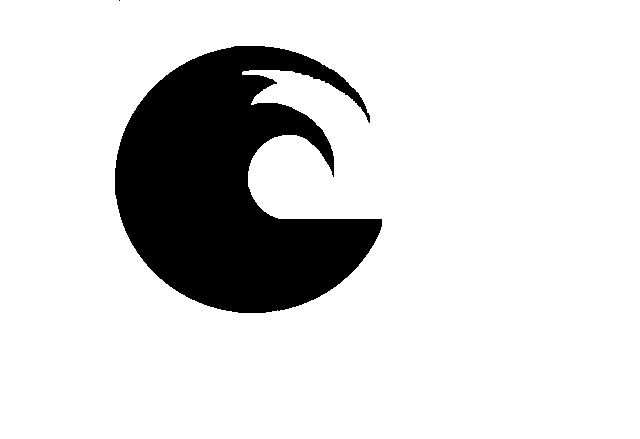 UNIVERSIDAD NACIONALDE MAR DEL PLATA.  .  .  .  .  .  .  .  .  .  .  .  .   .  Secretaría de Ciencia y TecnologíaPROYECTOS DE INVESTIGACIÓNAÑO  20141 - IDENTIFICACIÓN PROYECTO8. AVAL DE LA(s)  UNIDAD(es) ACADÉMICA(s)UNIDAD ACADÉMICA	DESCRIPCIÓN DEL PROYECTO DE INVESTIGACIÓN1. DENOMINACIÓN  DEL PROYECTO: “Formación del Profesorado VI: (auto)biografías y narrativas de instituciones, estudiantes y profesores memorables. Conocimiento, pasiones, emociones y afectos desde una mirada decolonial”.2. ORIGEN, ANTECEDENTES DE  , PUBLICACIONESEste proyecto de investigación profundizará en categorías que se desprenden de las entrevistas docentes realizadas en el marco del proyecto 2008-2009, en  las entrevistas y grupos focales, en las observaciones no participantes realizadas durante el año 2013 en aulas de los profesores memorables y en retazos narrativos de estudiantes del profesorado, realizados en los proyectos 2010-2011, 2012-2013, en el proyecto que permitió en ingreso a Conicet como categoría Independiente del director de este proyecto y en las líneas de investigación iniciadas con los proyectos 2003-2005 y 2006-2007. La perspectiva narrativa abordada nos llevó a aproximar tentativamente relaciones entre los aspectos de la práctica destacados por los docentes y sus biografías personales y profesionales. Adoptaremos en el presente proyecto una perspectiva de análisis narrativo y biográfico-narrativo que nos lleve a una indagación profunda en los relatos de los profesores, los estudiantes y las instituciones para poder así, establecer relaciones más certeras con su práctica docente en el marco de la buena enseñanza. Trabajaremos sobre las categorías centrales que se definen en  de  (NAD). Estas nos ayudan a reconocer las buenas acciones docentes, identificadas por la intuición, la sabiduría práctica y la espontaneidad, según el nuevo marco de pensamiento para el estudio de las prácticas de la enseñanza propuesto por Litwin (2004). Nuestro tratamiento de la buena enseñanza parte de la definición de Fenstermacher (1989, 2005) que define buena enseñanza en el sentido moral como las acciones docentes que pueden justificarse basándose en principios morales, y en el sentido epistemológico en referencia a que lo que se enseña sea “racionalmente justificable”, “digno de que el estudiante lo conozca, lo crea o lo entienda”. Por su parte, Philip Jackson (2002) jerarquiza el lugar de la narrativa en la enseñanza, haciendo referencia a la función “epistemológica” de los relatos, y aludiendo a que muchos de ellos contienen el conocimiento que se enseña en el mundo exterior. No sólo eso, sino que constituyen de por sí aquellos saberes que deseamos que nuestros alumnos aprendan. Los estudios de Ken Bain aportan a esta mirada. En el campo de la producción nacional, este equipo ha logrado posicionarse y consolidarse como uno de los mas importantes en esta línea de abordaje.A lo largo de todos los proyectos realizados, el equipo de investigación se ha consolidado a través de la presentación a congresos nacionales e internacionales, la publicación en revistas científicas de importante trayectoria, la publicación de sus resultados en cuatro libros que recogen los aportes mas importantes del equipo, la organización en siete oportunidades de las Jornadas Nacionales sobre  del Profesorado, las organización en dos oportunidades de las Jornadas Nacionales sobre Pedagogía de la Formación, de manera conjunta con el Instituto Superior de Formación Docente de la ciudad de Miramar y la organización de coloquios, simposios, seminarios de posgrado y otras actividades académicas que llevan a la  formación de sus recursos a través de posgrados relativos a las temáticas abordadas. El sostenimiento de la Revista de Educación con referato e indexación internacional (6º número) da cuenta también del trabajo realizado por el equipo.En la investigación educativa, la narrativa permite generar y reconstruir significados. En tanto forma de representación situada, la narrativa (re)construye, cuenta, argumenta y explica (Hernández Sampieri 2000; McEwan y Egan 1998). Se considera que la narrativa es apropiada para la especificidad y complejidad de los contextos educativos. En este marco, las narrativas sirven para reconstruir las experiencias y dar sentido a las acciones. Su utilidad tanto para describir o explicar significados personales y sociales y para comprender la trama de las actividades de los docentes, de los estudiantes y de las instituciones, es sumamente apreciada en la literatura educativa. Lo que podrían considerarse meras “anécdotas” son complejas tramas de vidas, aspiraciones y relaciones sociales que siempre ocultan sorpresas (Davini 2002; Feldman 1999; Pérez Gómez 2000; Verity 2000).El valor de los aportes de la narrativa en la investigación educativa, en tanto constructora del sentido interior y exterior de la realidad ha sido ampliamente explorado en la literatura (Bruner 1997, 2002; Eisner 2002). En sus elaboraciones “densas” del medio, ayuda a reconstituir el interior y el exterior de los hechos, el pensamiento y la acción. McEwan y Egan (1998: 18) destacan el papel que cumplen las narrativas en la comprensión de cuestiones educativas. Las narrativas—al ordenar la experiencia—la hacen inteligibles para los propios agentes y para el resto de la comunidad educativa porque las reconstruyen y resignifican. La narrativa es una forma de “captar la manera en que las personas construyen su autoconocimiento” y también de hacer que “transmitan su sentido personal organizando su experiencia”, siempre dentro de una estructura social (Huberman 1998:187). Las historias constituyen por sí mismas instrumentos de interpretación al relatar y explicar o argumentar a la vez. Asimismo, para algunos autores, las narrativas “ofrecen una suerte de tecnología intermedia adaptada al estudio de problemas prácticos en escalas de tiempo realistas”. Son también una forma de cerrar la brecha entre lo público y lo privado. Por otra parte, las narrativas emergen como productoras de teorías de la enseñanza y del aprendizaje (Goodson y Walter 1998:261, 263-264).En este proyecto, abordaremos cuatro grandes líneas de trabajo vinculados al campo de la teoría y la práctica en las aulas de Educación Superior: la primera, asociada a una mirada teórico-conceptual que nos permita articular aspectos vinculados a la crítica del campo decolonial a la didáctica y los estudios sobre la narrativa: algo así como pensar formas alternativas que rupturicen la matriz moderna de educabilidad y que se centren en la “urdimbre” ética que conjuga intelecto y afecto; la segunda generará el análisis de biografías institucionales de espacios alternativos de escolarización en formato comparado (Argentina-Brasil); la tercera abordará aspectos vinculados a las pasiones, las emociones y los afectos que aparecen en las tramas (auto)biográficas de profesores memorables universitarios y la cuarta, se centrará en narraciones de estudiantes de la formación del profesorado en relación a las formas de enseñanza de los profesores y de su propio aprendizaje.Desde lo metodológico, plantearemos la investigación narrativa en dos sentidos: a) como estudio de la experiencia, como relato (story), una manera de pensar acerca de la experiencia;  y b) como metodología, una forma de ver este fenómeno. Clandinin (2006:44-54) argumenta que la gente vive vidas historiadas (storied) y cuenta relatos (stories) de esas vidas mientras que los investigadores de la narrativa describen esas vidas, recolectan y cuentan y escriben historias (histories) acerca de ellas (Bolívar y Domingo, 2006). Esa es la posición que adoptaremos acerca de las narraciones y de las historias de vida, tanto de los profesores, como de los estudiantes y las instituciones. Los investigadores de la narración, por el hecho de estar en el campo, participan de él, como un espectador participa y conforma el paisaje que contempla. En este estudio, nos proponemos explorar estas tres dimensiones.En consecuencia, las narrativas, las  (auto) biografías y las historias de vida constituyen el núcleo de nuestro análisis, a partir de las cuales resignificaremos la práctica en el aula. Proponemos entonces una investigación que articula formatos de la investigación narrativa en sus diferentes acepciones, pero centrando el interés en historias personales, en la representación de la experiencia vivida de la vida social. Adoptamos este tipo de investigación como herramienta para penetrar la identidad, los significados, el saber práctico de los docentes, los estudiantes y las instituciones. La perspectiva de esta investigación es la interpretación de las historias que los agentes narran. La subjetividad es necesaria para el conocimiento social. Lo público y lo privado puede ser caracterizados usando las palabras de Homi Bhabha (2000:13): “lo público y lo privado, el pasado y el presente, la psique y lo social desarrollan una intimidad intersticial. Es una intimidad que cuestiona las divisiones binarias a través de las cuales dichas esferas de experiencia social a menudo se oponen espacialmente”. Para Bourdieu (1997:137) “la oposición tradicional entre lo público y lo privado oculta hasta qué punto lo público está presente en lo privado”, y viceversa. El individuo no es un actor completamente autónomo y libre y sus relatos personales muestran la complejidad de lo social. Por eso, este tipo de investigación se conecta con un sustrato social y político, sirve para objetivar al sujeto de la investigación. Esta subjetividad contextualizada debe ubicarse dentro de matrices de relaciones objetivas (Bourdieu, 1991; Gutiérrez, 2003). 3. OBJETIVOS: Reflexionar sobre categorías del pensamiento decolonial y su entramado en el campo de la Didáctica, como forma de ruptura con la matriz moderna de educación en relación al papel de las emociones, los afectos y las pasiones en la enseñanza. Interpretar categorías emergentes de las (auto)biografías, grupos focales y observaciones de clases de profesores designados como memorables por parte de sus estudiantes, de las biografías institucionales de espacios alternativos de escolarización y de las narrativas provenientes de estudiantes de la formación del profesorado.Resignificar las categorías centrales asociadas a la buena enseñanza y al buen aprendizaje en relación a los docentes memorables, los estudiantes del profesorado y las instituciones redefiniendo el lugar de las emociones, los afectos y las pasiones en la construcción del conocimiento en clave decolonial.5. MÉTODOS Y TÉCNICAS A EMPLEAR: La presente investigación de carácter cualitativa adopta un enfoque interpretativo (Erickson 1997:195-199; 222-223), entendido como un proceso de comprensión de los significados cercanos y urgentes de los propios actores. Implica también la construcción de una lectura de esos significados, jugando entre lo general y lo particular—los detalles inmediatos y la teoría relevada. El diseño de la investigación es de corte naturalista realizándose en los propios contextos donde se plantean las cuestiones a dilucidar.Esta etapa será de profundización en la lectura de categorías ya desarrolladas en otros proyectos. Trabajaremos con: 1) las (auto)biografías de los docentes memorables, los grupos focales ya realizados en el proyecto anterior y las observaciones no participantes de clases de los profesores que llevamos adelante en el marco de becas de investigación de miembros del equipo. 2)  Las biografías institucionales de dos instituciones alternativas de educabilidad que permitan la comparabilidad constante en Argentina y en Brasil y, 3) 	Las narraciones de estudiantes del profesorado de Inglés de la UNMDP sobre aspectos vinculados a la enseñanza y al aprendizaje.Para abordar estas etapas se considera necesario adoptar una perspectiva narrativa. No se trata de una técnica sino que esta perspectiva representa una forma de construir la realidad, en la que por un lado se remite a la narrativa como “cualidad estructurada de la experiencia vista y entendida como un relato” y por otro corresponde a un enfoque de investigación en sí mismo, con “pautas y formas de construir sentido a partir de acciones temporales personales, […] una particular  reconstrucción de la experiencia […] mediante un proceso reflexivo [que] da sentido a lo sucedido o vivido”. La narrativa resulta así apropiada para la especificidad, complejidad e intransferibilidad de los procesos educativos (Bolívar Botía 2002).La riqueza de las entrevistas en profundidad y la complejidad de los registros de observación de clases ameritan un análisis detallado y exhaustivo de los textos, sin perder el sentido de globalidad que los generaron y el contexto de situación donde se inscriben. Las entrevistas a los docentes memorables fueron realizadas bajo la guía de un libreto previo semiflexible con preguntas de carácter demográfico y biográfico personal, escolar, universitario y profesional (Bentolilla 2002:168). Su caracter de estandarizada abierta (Olabuenaga e Ispizua 1989:125; Taylor y Bogdan 1992: 100 y ss; Valles 1999:177) dio a la entrevista la posibilidad de generar ajustes en los distintos casos con respecto al orden de las preguntas e incluso la inclusión de re-preguntas y nuevas preguntas que eran llamadas por la situación de interacción que se generaba en cada entrevista, respetando la naturalidad de las conversaciones. En la última parte de la entrevista se indagó acerca de las experiencias y trayectos claves personales y profesionales en su formación y desarrollo profesional en relación con sus prácticas en el aula. Estos interrogantes fueron de carácter indirecto, hipotéticos, o de postular el ideal. El motivo fue doble: ubicar los entrevistados en una atmósfera positiva y evitar que al defender sus acciones respondan sólo lo que conjeturan que el investigador desea oír (Goetz y Le Compte 1988:140).Las entrevistas a los docentes y el análisis de sus relatos siguieron los lineamientos planteados por Goodson (2005) con respecto a los mecanismos de transcripción de las entrevistas y el análisis de las transcripciones considerando este proceso de vital importancia para el resguardo de los datos de la investigación. El análisis de las transcripciones se instala como un proceso de inmersión en los datos, que requiere de lectura y relectura, identificando temas emergentes y recurrentes que se reagrupan en temas particulares sobre la base de los cuales se prepara el informe inicial. La etapa que abordaremos en este proyecto involucra la triangulación vigilante de los datos obtenidos en las entrevistas iniciales a través del abordaje de otras técnicas asociadas a la observación de clases no participante, las narraciones de estudiantes y los relatos de sujetos en conexión con lo institucional (Segovia y Fernández Cruz, 1999). En este sentido, cobrarán importancia categorías asociadas al significado que los docentes y los estudiantes dan a su propia experiencia personal, profesional y desarrollo de la profesión, al sentido que le otorgan a sus recorridos de vida y a los relatos de formación de los profesores en su particular interpretación y análisis de la vida profesional y las pasiones que los persiguen, tanto como docentes como intelectuales.Entre las categorías centrales a analizar en este proyecto daremos especial relevancia a las pasiones, las emociones y los afectos en el campo educativo y particularmente en la formación docente, las que abordaremos desde una mirada decolonial. Las nuevas entrevistas que se realizarán a sujetos de distintas instituciones y profesores, así como los cuestionarios y entrevistas para los alumnos aportarán nuevos insumos para el análisis y la comprensión de los fenómenos estudiados.6. CRONOGRAMA: Las tareas y actividades necesarias para el cumplimiento del presente Plan de Investigación se organizarán y distribuirán de la siguiente forma y en el siguiente orden:Lectura y análisis de nueva bibliografía referida a los campos teóricos considerados. Didáctica y Pensamiento Decolonial.Confección e implementación del cuestionario para los alumnos, de entrevistas a sujetos de las instituciones y profesores. Análisis de los datos obtenidos.Selección de la muestra de con la que se trabajará (docentes y estudiantes).Realización y desgrabación de las entrevistas, relatos y observaciones de clases.Construcción de la codificación y articulación de los datos provenientes de las fuentes relevadas. Triangulación “vigilante” de datos con el análisis de técnicas diversas.Reelaboración del marco teórico-conceptual. Construcción de categorías de análisis integradoras y explicativas. Integración, articulación de todos los niveles considerados. Primer acercamiento a las categorías a analizar.Análisis teórico y construcción de categorías de análisis de acuerdo al proyecto presentado.Elaboración del informe final. Difusión de resultados: en el transcurso del proyecto el grupo organizará las VIII Jornadas Nacionales sobre Formación del Profesorado y III Jornadas Nacionales sobre Pedagogía de la Formación. Se proyecta la publicación de un libro del proyecto.Nota: B.(bimestres a realizar el Proyecto) - A. (Actividades necesarias para llevar adelante el Proyecto)7. INFRAESTRUCTURA DISPONIBLE: A efectos de poner en marcha la investigación,  de Investigación y Posgrado de  de Humanidades cuenta con espacios destinados a investigadores para la realización de las actividades programadas. El equipamiento que se utilizará será el de uso personal. En cuanto al acceso a fuentes de información, el Servicio de Información Documental de la facultad cuenta con un fondo editorial adecuado a las necesidades, el préstamo interbibliotecario, la búsqueda en internet, el acceso a base de datos de carácter nacional e internacional y el grupo, a través del subsidio adquirirá la bibliografía que crea oportuna en pos del cumplimiento de los objetivos planteados. Por otro lado, el Centro de Investigaciones Multidisciplinarias en Educación (CIMEd) en el ámbito de la Facultad de Humanidades hace posible la inserción de este proyecto en el mencionado centro.8. EVALUACIÓN ANTERIOR - La línea de proyectos presentada desde el año 2003 en adelante, ha sido evaluada muy satisfactoriamente por Evaluadores Externos de la UNMDP, destacando siempre el aporte del equipo a las nuevas perspectivas de la investigación en el marco de la Formación del Profesorado y el impacto de la producción en el campo académico como se detalla puntualmente en los siguientes informes:- Proyecto 15/ F 186 (15-200/06) “Formación del Profesorado II: La narrativa en la enseñanza” (2006-2007). Evaluación mayo 2006: Satisfactorio (alto): “Proyecto innovador, correctamente fundamentado. Investiga un área de interés para el desarrollo de la enseñanza universitaria. Cronograma de cumplimiento factible”. INFORME FINAL aprobado. Fundamentación del dictamen satisfactorio: “Se cumplen los objetivos propuestos. Buena producción científica en el área específica trabajada. Informe adecuado y satisfactorio”.- Proyecto 15F227 “Formación del Profesorado III: (auto) biografías profesionales de los profesores memorables” (2008-2009). Dictamen de aprobación septiembre 2008: “Trabajo con un equipo de buena formación y especificidad y de gran capacitación de su Director. Tema con potencial de transferencia y bien planteado el corpus del proyecto”. - El Proyecto “Formación del Profesorado IV” (2010-2011), tuvo una evaluación muy satisfactoria. Mientras que, el proyecto Formación del Profesorado V (2012-2013) se encuentra en su etapa de redacción del Informe Final (a presentar en el mes de marzo de 2014, según cronograma de la Secretaría de Investigación de la UNMDP).9. PROYECCIÓN: El aporte de los resultados del presente proyecto está naturalmente ligado al desarrollo profesional del profesorado en  rediscutirán y resignificarán categorías centrales de los proyectos 2003/05, 2006/07, 2008/09, 2010/11 y 2012/13 sobre las que se apoya la formación docente. Esto avanza en un proceso de rupturización que nos  permita ubicar a los docentes, estudiantes e instituciones en una postura crítica frente a su biografía de formación y profesional. Asimismo, el grupo prevé para el año 2015 la realización, de las VIII Jornadas Nacionales de Formación del Profesorado que se organizan desde el año 2003 en  de Humanidades y, en el año 2014 las III Jornadas sobre Pedagogía de la Formación del Profesorado de manera conjunta con el Instituto Superior de Formación Docente de la ciudad de Miramar. De la misma manera, en el año 2014 se prevé realizar un encuentro nacional con investigadores y grupos de investigación de Universidades Nacionales que aborden la investigación desde la perspectiva narrativa en la ciudad de Mar del Plata, con el fin de constituir una red de trabajo conjunta. La participación en jornadas nacionales e internacionales y la publicación de los resultados en revistas con referato contribuirá a la proyección del equipo de investigación. Como resultado específico de este proyecto, se prevé la publicación de la colección de Profesores Memorables, de manera conjunta con EUDEM y ADUM.10. COOPERACIÓN INTERINSTITUCIONAL: El equipo de investigación cuenta con un Convenio Específico firmado con  de Ciencias de  de  de Granada. En este sentido se ha avanzado en una interrelación del grupo con investigadores pertenecientes al Grupo FORCE (Formación centrada en a escuela) de dicha universidad.Se han establecido vinculaciones académicas con  de Alberta, Canadá (Clandinin, Steeves y Cheng); Goldstein Kyaga (Universidad de Estocolmo) y con académicos como Peter Mc Laren, Michael Apple y Tomás Popkewitz, quienes han participado de las publicaciones del equipo de investigación.Asimismo se están realizando los trámites correspondientes para la firma del convenio marco y específico de trabajo con  University College (Estocolmo, Suecia) y su Área Pedagogía. Con esta Universidad se ha publicado la edición bilingüe M. Borgström y L. Porta comps/eds.. La formación de profesores en Suecia y Argentina: lecturas y perspectivas convergentes. Serie Espacio de  y de /4. Teacher Education in Sweden and Argentina: Converging Readings and Perspectives.Series: Spaces for Theory and Practice/4. STP/4. Grupo de Investigaciones en Educación y Estudios Culturales (GIEEC)/ Facultad de Humanidades, Universidad Nacional de Mar del Plata, 2007. ISBN: 978-987-544-214-6. Durante el año 2011 se proyectó el equipo a espacios latinoamericanos, es asì que la recuperación del convenio marco firmado con la UNAM de México, ha permitido la asistencia a nuestro equipo de investigadores de esa Universidad y el dictado de un Seminario de Doctorado por parte del Director del proyecto en esa Universidad en el mes de octubre de 2011. Asimismo, se avanzó en la firma de un Convenio Específico con la Universidad de San Buenaventura Sede Cali; un Convenio marco con la Universidad de la Gran Colombia, con la Universidad de Santo Tomás (doctorado en Educación) y con la Universidad Pedagógica Nacional de Colombia (Doctorado en Educación), todas de Colombia.En el último tiempo, la creación y consolidación del Proyecto de la Revista de Educación (número 6 ya publicado y en proceso los números 7 y 8) y la creación del Centro de Investigaciones Multidisciplinarias en Educación han fortalecido la cooperación y posibilidades de proyección a partir de la producción y publicación de las investigaciones por parte de todos los miembros del equipo.De la misma manera, se comenzó a trabajar con investigadores de Universidades Nacionales en la conformación de una red de Investigadores con perspectiva narrativa. Para ello, se realizará en abril de 2014 un encuentro de todos los grupos de Universidades Nacionales, coordinados por nuestro equipo de investigación.	11. FORMACIÓN DE RECURSOS HUMANOS: Denominación del Plan de Tesis. “Las prácticas de evaluación en  en estudiantes y graduados de la carrera de Geografía”.Nombre y Apellido. María Ines Blanc.Carrera de post-grado que cursa: Maestría en Docencia Universitaria.Denominación del Plan de Tesis. “Los Colegios Nacionales y la producción de agenciamiento. El caso del Colegio Nacional de Mar del Plata”.Nombre y Apellido. Francisco Ramallo.Carrera de post-grado que cursa: Maestría en Historia.En el caso del proyecto que presentamos, el equipo cuenta con dos becarias de investigación del sistema de Becas de la Universidad Nacional de Mar del Plata. Es así que, la Prof. Graciela Flores y la Prof. Claudia De Laurentis realizarán en sus proyectos de becas, tareas específicas que alimentarán el proyecto que se presenta. En los casos de la Prof. Proasi, Prof. Ramallo y Prof. Trueba culminarán los Trabajos Profesionales de la Carrera de Especialización en Docencia Universitaria mientras que, la Prof. De Laurentis y Prof. Calvete se encuentran cursando sus estudios de Maestría (UNMDP la primera y Universidad Nacional de Rosario la segunda). El profesor Ramallo se encuentra en proceso de defensa de la Tesis de Maestría en Historia en la UNMDP.En el caso de los miembros del equipo María Cristina Sarasa, María Cristina Martinez, Silvia Branda, Verónica Ojeda, Laura Proasi, María Marta Yedaide, Claudia Cosentino, Graciela Flores, Claudia De Laurentis, Miriam Kap y Sebastián Trueba, comenzarán a cursar en el mes de abril de 2014 el Programa de Doctorado en Humanidades y Artes (mención Ciencias de la Educación) en la Universidad Nacional de Rosario con quien, el equipo de investigación logró un acuerdo para que sus integrantes prosigan su etapa formativa de doctorado. En el caso del Prof. Francisco Ramallo se hizo acreedor de una Beca de Estudios de la OEA para realizar estudios de Maestría/Doctorado en Estudios Afroamericanos en la Universidad Federal de Bahía (Brasil), por lo cual en los próximos 24 meses estará en esa Universidad en proceso de formación de posgrado.A lo largo del los diferentes proyectos de investigación del equipo, todos los miembros del equipo han culminado las siguientes carreras de posgrado: Zelmira Alvarez, Especialista en Docencia Universitaria; Cristina Sarasa, Especialización y Maestría en Docencia Universitaria; Marcela Calvete, Especialización en Docencia Universitaria; María Cristina Martinez, Especialización y Maestría en Docencia Universitaria; Silvia Branda, Especialización y Maestría en Docencia Universitaria; Patricia Weissmann, Doctorado en Psicología; Epifanía Ortiz Castro, Especialización y Maestría en Docencia Universitaria; María Inés Blanc, Especialista en Docencia Universitaria; Verónica Ojeda, Especialización en Docencia Universitaria; María Marta Yedaide, Especialización en Docencia Universitaria; Graciela Flores, Especialización en Docencia Universitaria; Claudia de Laurentis, Especialización en Docencia Universitaria y, Claudia Cosentino, Especialización en Docencia Universitaria.12. PRESUPUESTO TOTAL ReferenciasBain, K. Lo que hacen los mejores profesores universitarios. 2ª Ed. Barcelona: Universidad de Valencia, 2007. Bentolilla, S. “Didáctica para los formadores de formadores. Un desafío en construcción”, Alternativas—Serie: Espacio Pedagógico 7 (29): 159-174 (2002).Bhabha, H. The Location of Culture. London: Routledge, 2000.Bolívar Botía, A. “«¿De nobis ipsis silemus?»: Epistemología de la investigación biográfico-narrativa en educación”, Revista Electrónica de Investigación Educativa 4 (1). (2002) Disponible en: http://www.redie.uabc.mx/vol4no1/contendido-contenido.html---; y J. Domingo. “La investigación Biográfica y narrativa en Iberoamérica: Campos de desarrollo y estado actual” [112 párrafos] Forum Qualitative Sozialforschung / Forum: Qualitative Social Research [On-line Journal], 7 (4), Art. 12. 2006. Disponible en: http://www.qualitative-research.net/fqs-texte/4-06/06-4-12-s.htm.Bourdieu, P. El sentido práctico. Madrid: Taurus, 1991.---. Razones prácticas. Barcelona: Anagrama, 1997.Bruner, J. La educación, puerta de la cultura. Madrid: Visor, 1997.---. La fábrica de historias. Bs. As.: Fondo de Cultura Económica, 2002.Camilloni, A. y otras. Corrientes didácticas contemporáneas. Buenos Aires: Paidos, 2004.Clandinin, D. J. Classroom practice: teacher images in action. London: Falmer Press, 1986.Clandinin, D. J. “Narrative Inquiry: A Methodology for Studying Lived Experience,” Research Studies in Music Education 27: 44-54 (2006).Clandinin, D. J., P. Steeves; y S. Chung. “Creando espacios de investigación narrativa en la formación del profesorado”, en L. Porta y M. C. Sarasa (Comps.) Formación y desarrollo de la profesión docente en el profesorado: Las buenas prácticas y sus narrativas. Serie Espacio de la Teoría y de la Práctica. ETP/5, Mar del Plata, Argentina: Grupo de Investigaciones en Educación y Estudios Culturales (GIEEC)/ Facultad de Humanidades, Universidad Nacional de Mar del Plata, 2008.Connelly, F. M.; and Clandinin, D. J. Teachers as curriculum planners: narratives of experience. New York: Teachers College Press, 1988.Connelly, F. M.; and D. J. Clandinin. “Stories of experience and narrative inquiry,” Educational Researcher 19 (5): 2-14 (1990).Connelly, F. M.; and D. J. Clandinin. “Telling teaching stories,” Teacher Education Quarterly 21 (1): 145-158. (1994).Davini, M. C. “La iniciación en las prácticas docentes en las escuelas”, en M. C. Davini coord. De aprendices a maestros. Enseñar y aprender a enseñar. Bs. As.: Papers Editores, 2002.Eisner, E.W. La escuela que necesitamos. Bs. As.: Amorrortu, 2002.Erickson, F. “Métodos cualitativos de investigación sobre la enseñanza”, en Wittrock La investigación de la enseñanza, II. Métodos cualitativos y de observación. Barcelona: Paidós, 1997.Feldman, D. Ayudar a enseñar. Bs. As.: Aique, 1999.Fenstermacher, G. “Tres aspectos de la filosofía de la investigación en la enseñanza,” en M. Wittrock La investigación en la enseñanza I. Enfoques, teorías y métodos. Barcelona: Paidós, 1989. ---; and V. Richardson. “On Making Determinations of Quality in Teaching,” Teachers’ College Record. 107 (1): 186-213 (2005).Fernández Cruz, M. “Una aproximación biográfica al desarrollo profesional de maestros de educación infantil: ciclo vital, identidad, conocimiento y cultura”. Tesis doctoral. Universidad de Granada, Facultad de Ciencias de la Educación. Granada, diciembre 1994.Goetz, J. P. y M. D Le Compte. Etnografía y diseño cualitativo en investigación educativa. Madrid: Morata, 1988.Goodson, I. “Preparation of Life History Interviews,” Mayo 2005. online at: http://www.ivorgoodson.com.---; y R. Walker. “Contar cuentos”, en McEwan y Egan La narrativa en la enseñanza, el aprendizaje yla investigación. Bs.As.: Amorrortu, 1998.Gutiérrez, A. “A modo de introducción: los conceptos centrales en la sociología de Pierre Bourdieu”, en Bourdieu Creencia artística y bienes simbólicos. Córdoba-Buenos Aires: Aurelia*Rivera, 2003.Hernández Sampieri, R. y cols. Metodología de la investigación. México, DF: McGraw Hill, 2000.Huberman, H. “Trabajando con narrativas biográficas”, en McEwan y Egan La narrativa en la enseñanza…Jackson, P. Práctica de la enseñanza. Bs. As.: Amorrortu, 2002.Kelchtermans, G. “Narrative-Biographical Research on Teachers’ Professional Development: Exemplifying a Methodological Research Procedure,” Paper presented at the Annual Meeting of the American Educational Research Association. Montreal, Quebec, 1999, pp. 19-23.León, O.G; e I. Montero. Métodos de investigación en psicología y educación. Madrid: McGraw Hill, 2003.Litwin, E. “La investigación didáctica en un debate contemporáneo,” en R. Baquero y cols. Debates constructivistas. Bs. As.: Aique, 1998.---. “La tecnología educativa en las prácticas de los docentes: del talismán a la buena enseñanza”, en Conferencias y Paneles del 2º Congreso Internacional de Educación La formación docente. Evaluaciones y nuevas prácticas en el debate educativo contemporáneo. Santa Fe: UNL, 2004.McEwan, H; y K. Egan comps. La narrativa en la enseñanza, el aprendizaje y la investigación. Bs. As.: Amorrortu, 1998. Mendicoa, G.E. Sobre tesis y tesistas. Bs. As: Espacio Editorial, 2003.Olabuenaga, J.R.; y M. A. Ispizua. La descodificación de la vida cotidiana. Métodos de investigación cualitativa. Bilbao: Universidad de Deusto, 1989.Pérez Gómez, A. La cultura escolar en la sociedad neoliberal. Madrid: Morata, 2000.Pruzzo, V. La transformación de la Formación Docente. Espacio. Buenos Aires, 2002.Segovia, J.; y M. Fernández Cruz. Técnicas para el desarrollo personal y formación del profesorado. Deusto: Universidad de Deusto, 1999.Taylor, S.J.; y R. Bogdan. Introducción a los métodos cualitativos de investigación. Barcelona: Paidós, 1992.Valles, M. Técnicas cualitativas de investigación social. Madrid: Síntesis, 1999.Verity, D.P. “Side affects: The strategic development of professional satisfaction,” in J.P. Lantolf Sociocultural Theory and Second Language Learning. Oxford: OUP, 2000.Wittrock, M. “Procesos de pensamiento de los alumnos”, Wittrock La investigación de la enseñanza, III. Profesores y alumnos. Barcelona: Paidós, 1997.14. ASPECTO ÉTICO¿Usted considera que la propuesta o plan de trabajo además de ser evaluado desde el punto de vista académico debe ser analizado desde el punto de vista ético o de seguridad?		Marque con una X, según corresponda:¿La  propuesta comprende algunos de los objetos y usos identificados en la investigación humana?Si alguna de las respuestas anteriores es sí, excepto la de estudios de comunidades aborígenes, indique si dispone de informes del Comité Ético o de Bioética de  AL ÍTEM 2 DE PRODUCCIÓN  DE LOS INTEGRANTES  DEL PROYECTO RELACIONADA CON  PROYECTO (últimos 5 años)1. Publicaciones en revistas con referato que figuren en el Science Citation Index (Incluir:  Autor/es, Título del artículo, Nombre de , Volumen, Páginas, Año de edición, Código de ISBN – ISSN) 2. Publicaciones en revistas con referato que no figuren en el Science Citation Index (Incluir: Autor/es, Título del artículo, Nombre de , Volumen, Páginas, Año de edición, Código de ISBN – ISSN)3. Libros (Incluir:Autor/es, Título, Editor, Tipo de Edición, Año de edición, Código de ISSN/ISBN, Lugar de edición, Fecha de edición, N° Reg. Propiedad Intelectual, Titular  del Registro)4. Capitulos de libros (Incluir: Autor/es, Título, Capítulos, Editor, Tipo de Edición, Año de edición, Código de ISSN/ISBN, Lugar de edición, Fecha de edición)5. Presentaciones a Reuniones Cientíenficas (Incluir: Autor/es, Título de la ponencia, Nombre del Evento, Carácter del Evento, Fecha del Evento, Lugar del Evento, Publicado en Actas, N° de Volumen, N° de Páginas, Año)	a)  Nacionales	b)  Internacionales6. Publicaciones en revistas sin referato (Incluir: Autor/es, Título del artículo, Nombre de la revista, Volumen, Páginas, Año de edición, N° Reg. Propiedad Intelectual, Lugar de Edición)PRODUCCIÓN  DE LOS INTEGRANTES  DEL PROYECTO RELACIONADA CON LA TEMÁTICA DEL PROYECTO (últimos 5 años)DIRECTOR DEL PROYECTOPORTA, LUIS GABRIEL. 1.- Publicaciones en revistas con referato que figuran en el Science Citation Index.PORTA, L., SARASA, M. y ALVAREZ, Z.(2010): “Itinerarios de la buena enseñanza a partir de los relatos biográficos docentes”, en: Profesorado. Revista de Currículum y Formación del Profesorado. Universidad de Granada, España. Volumen 14, 3. ISSN 1138-414X (edición papel). ISSN 1989-639X (edición electrónica). Pág. 89/98. Disponible en: http://www.ugr.es/~recfpro/rev143ART6.pdf 
PORTA, L., SARASA, M. y ALVAREZ, Z.(2011): “Buenas Prácticas docentes en la formación del profesorado; relatos y modelos entramados”, en: Profesorado. Revista de Currículum y Formación del Profesorado. Universidad de Granada, España. Volumen 15, 1. ISSN 1138-414X (edición papel). ISSN 1989-639X (edición electrónica). Pág. 229/240. Disponible en: http://www.ugr.es/~recfpro/rev151COL1.pdf 
PORTA, L. y BRANDA, S. (2012): “Maestros que marcan. Biografía personal e identidad profesional en docentes memorables”, en: Profesorado. Revista de Currículum y Formación del Profesorado. Universidad de Granada, España. ISSN 1138-414X (edición papel). Vol 16 Nº 3. Septiembre-diciembre 2012. ISSN 1989-639X (edición electrónica). http://www.ugr.es/~recfpro/rev163COL2.pdf2.- Publicaciones en revistas con referato que no figuran en el Science Citation Index.PORTA, L., SARASA, M. y ALVAREZ, Z. (2010): “La investigación narrativa en la enseñanza: las buenas prácticas y las biografías de los profesores memorables”, en: Revista de Educación. Facultad de Humanidades. UNMDP. Año 1 – Número 1. Julio de 2010. Pág. 159/180. ISBN: 1853-1318; ISBN en línea: 1853-1326. http://fh.mdp.edu.ar/revistas/index.php/r_educ/article/view/12/56PORTA, Luis (2010): “La investigación biográfico-narrativa en educación. Entrevista a Antonio Bolivar Botía”, en: Revista de Educación. Facultad de Humanidades. UNMDP. Año 1 – Número 1. Julio de 2010. Pág. 181-201. ISBN: 1853-1318; ISBN en línea: 1853-1326.http://fh.mdp.edu.ar/revistas/index.php/r_educ/article/view/14PORTA, L., SARASA, M. y ALVAREZ, Z. (2010): “Una exploración del rol de los mentores en las trayectorias profesionales de los buenos docentes universitarios”, en: Revista Praxis. Instituto de Ciencias de la Educación para la Investigación Interdisciplinaria. Universidad Nacional de La Pampa. ISSN 0328-9702. Año XIV – N° 14. Marzo de 2010. Pág. 42/48.PORTA, L., SARASA, M. y ALVAREZ, Z.(2011): “Una experiencia en torno a la investigación sobre la enseñanza en el Nivel Superior”, en: Revista de Educación. Facultad de Humanidades. UNMDP. Año II – Número 3.  En prensa. ISBN: 1853-1318; ISBN en línea: 1853-1326.  Pág. 181/210. http://fh.mdp.edu.ar/revistas/index.php/r_educ/article/view/52PORTA, L. (2011): Editorial, en: Revista de Educación. Facultad de Humanidades. UNMDP. Año II – Número 3. ISBN: 1853-1318; ISBN en línea: 1853-1326. Pág. 7/10. http://fh.mdp.edu.ar/revistas/index.php/r_educ/article/view/42PORTA, L. (2012): “Editorial. El espacio de los puntos de vista. Imágenes cruzadas, experiencias dialogadas”, en: Journal for Educators, Teachers and Trainers. Año II, Vol II., http://www.ugr.es/~jett/articulo.php?id=17 . Marzo de 2012. ISSN 1982-9572. PORTA, L.; ALVAREZ, Z. y YEDAIDE, M. (2012): “Pasión por enseñar. Emociones y afectos de profesores universitarios memorables”, en: Alternativas. Revista Científica. Laboratorio de Alternativas Educativas. Universidad Nacional de San Luis, nº 64-65 (en prensa).PORTA, L. y ALVAREZ, Z. (2012): “Caminos de indagación sobre la buena enseñanza: aproximación biográfico-narrativa en Educación Superior”, en: Revista de Educación. Facultad de Humanidades. UNMDP. Año 3 – Nº 4 – Pág. 75/88. ISBN: 1853-1318; ISBN en línea: 1853-1326. http://fh.mdp.edu.ar/revistas/index.php/r_educ/article/view/87FLORES, G y PORTA, L. (2012): “La dimensión ética de la pasión por enseñar. Una perspectiva biográfico-narrativa en educación superior”, en: Praxis. Universidad Nacional de La Pampa. Volumen 16 (2012),  ISSN 0328-9702. ISSN en línea 2313-934x. Pag 115/124. http://www.biblioteca.unlpam.edu.ar/pubpdf/praxis/v16n2a05flores.pdf FLORES, G. y PORTA, L.(2012): “Valores Morales en la Educación Superior: Abordaje biográfico-narrativo desde profesores memorables universitarios”, en: Revista de Investigación en Docencia Universitaria – RIDU. Universidad Peruana de Ciencias Aplicadas (UPC). Volumen 6 – Nº 1. Santiago de Surco, Perú. http://www3.upc.edu.pe/bolsongei/bol/16/775/articulo%20Porta.pdfPORTA, L.; MARTINEZ, M.C. y BRANDA, S. (2013): “¿Cómo enseñan los buenos docentes?. Fundamentos y Valores”, en: Journal for Educators, Teachers and Trainers. Año IV, Vol IV, Enero de 2013. ISSN 1982-9572. http://www.ugr.es/~jett/pdf/vol04(2)_02_jett_martinez_branda_porta.pdfPORTA, L; YEDAIDE, M. (2013): “La pasión educa: enunciaciones apasionadas de profesores memorables universitarios”. Revista RAES – Revista Argentina de Educación Superior. Año 5, Número 6- Pp 35-50. Junio de 2013. ISSN 1852-8571.  http://www.raes.org.ar/revistas/raes6_conf4.pdfPORTA, L. (2013): Editorial, en: Revista de Educación. Facultad de Humanidades. UNMDP. Año 4 Nº 5 Pág. 05/09– ISSN Papel: 1853-1318; ISSN en línea: 1853-1326. http://fh.mdp.edu.ar/revistas/index.php/r_educ/article/view/698FLORES, G; YEDAIDE, M. y PORTA, L. (2012): “Grandes Maestros: Intimidad entre la educación y la vida. Pasión por enseñar en el aula universitaria”, en: Revista de Educación. Facultad de Humanidades. UNMDP. Año 4 Nº 5 Pág. 173/188– 1853-1318; ISBN en línea: 1853-1326. http://fh.mdp.edu.ar/revistas/index.php/r_educ/article/view/710/729FLORES, G. y PORTA, L. (2013): “Urdimbre ética en la enseñanza universitaria desde la perspectiva de los estudiantes: conjunción de intelecto y afecto en los profesores memorables”, en: REDEX. Revista de Educación de la Universidad de Extremadura. ISSN 2173-9536. Vol 3 (N°5) http://campusvirtual.unex.es/revistas/index.php?journal=redex&page=article&op=view&path%5B%5D=1009&path%5B%5D=775FLORES, G.; ALVAREZ, Z. y PORTA, L. (2013): “El profesor ideal: Narrativas a partir de profesores memorables universitarios”, en: Revista de Educación. Facultad de Humanidades. UNMDP. Año 4 Nº 6 Pág. 215/230– ISSN papel: 1853-1318; ISSN en línea: 1853-1326. http://fh.mdp.edu.ar/revistas/index.php/r_educ/article/view/761/778PORTA, L.; DE LAURENTIS, C.; SARASA, M. (2013): “La formación del profesorado de inglés: espacios de indagación narrativa”. Revista Arena. Universidad Nacional de Catamarca, Argentina. Año 3 – Nº 1. ISSN 1853-2217. http://www.huma.unca.edu.ar/revistarena/index.php?option=com_content&view=article&id=73:recorridos&catid=31:ninguno31&Itemid=9PORTA, L.; ALVAREZ, Z. y FLORES, G. (2012): “La buena enseñanza en la Educación Superior. Profesores memorables y Valores morales”, en: Revista Magistro. Universidad Santo Tomás de Aquino. Bogotá, Colombia. Aceptada su publicación.PORTA, L.; ALVAREZ, Z. y YEDAIDE, M. (2012): “La enseñanza apasionada como agente emancipatorio en la formación de formadores”, en: Revista Interamericana de Investigación, Educación y Pedagogía, RIIEP. Universidad Santo Tomás, Bogotá, Colombia. ISSN: 1657-107X. Aceptado para su publicación.PORTA, L.; DE LAURENTIS, C.: (2013) “Voces de alumnos  y docentes: narrativas como espacios contrapúblicos  en la carrera del Profesorado de Inglés”. en: Praxis. Universidad Nacional de La Pampa. Volumen 16 (2012),  ISSN 0328-9702. ISSN en línea 2313-934x. Aceptada su publicación.PORTA, L.; SARASA, M. (2013): “La investigación sobre los docentes memorables en la educación superior: aportes de la indagación biográfico-narrativa”. Revista Profesorado. Enviado para su publicación.PORTA, L.; ALVAREZ, Z. y YEDAIDE, M. (2013): “Los sentidos de la pasión”. Revista Episteme. Centro de Investigación San Alberto Magno de la Universidad Santo Tomás Villavicencio, Colombia. Enviado para su publicación.
3.- Libros.PORTA, L., ROMERO, L. y PITTALUGA, A. (comp)(2009): “Problemas y desafíos de la Gestión Cultural. Aportes y perspectivas”. Grupo de Extensión en Gestión Cultural – Universidad Nacional de Mar del Plata – Fundación OSDE. 156 pág. ISBN: 978-987-544-297-9PORTA, L. (coord)(2010): “Docencia Universitaria: Propuestas para trabajar en el aula universitaria”. Colección Docencia Universitaria/3. Facultad de Humanidades. Universidad Nacional de Mar del Plata. 244 p. Mar del Plata. ISBN 987-544-168-6.PORTA, L. (coord)(2010): “Docencia Universitaria: Currículo, Enseñanza y Evaluación”. Colección Docencia Universitaria/4. Facultad de Humanidades. Universidad Nacional de Mar del Plata. 337 p. Mar del Plata. ISBN 978-987-544-280-1.PORTA, L., ROMERO, L. y PITTALUGA, A. (comp)(2011): “Cultura, Educación y Patrimonio: itinerarios teóricos y prácticos”. Grupo de Extensión en Gestión Cultural – Universidad Nacional de Mar del Plata – Asociación IdentidadSur. Mar del Plata, 155 p. ISBN: 978-987-33-1450-6.
4.- Capítulos de libros.PORTA, L. (2009): “Formación e investigación para mejorar las prácticas en el aula universitaria. Presentación”, en: VICENS, G y otros: “Respuestas organizacionales de educación superior: nuevos contextos, nuevos desafíos. Facultad de Ciencias de la Salud y Servicio Social”. Universidad Nacional de Mar del Plata. 978-987-544-309-9PORTA, L. y ALVAREZ, Z. (2009): “Discurso, narración y buenas prácticas docentes”, en: PINI, M. (comp): “Discurso y Educación. Herramientas para el análisis crítico”, Colección Educación – UNSAM Edita. Universidad Nacional de San Martín. Buenos Aires. Pág 401/413. ISBN: 978-987-24731-7-4.PORTA, L; ROMERO, L. y PITTALUGA, A. (2009): “Problemas y desafíos de la Gestión Cultural: aportes y perspectivas”, en su: “Problemas y desafíos de la Gestión Cultural: aportes y perspectivas”. Grupo de Extensión en Gestión Cultural – Universidad Nacional de Mar del Plata – Fundación OSDE. Pág 7-16. ISBN: 978-987-544-297-9PORTA, L; ROMERO, L. y PITTALUGA, A. (2009): “Algunos problemas en relación a la formación en Gestión Cultural desde una dimensión contextual”, en su: “Problemas y desafíos de la Gestión Cultural: aportes y perspectivas”. Grupo de Extensión en Gestión Cultural – Universidad Nacional de Mar del Plata – Fundación OSDE. Pág 119-148. ISBN: 978-987-544-297-9PORTA, L. (2010): “Las prácticas docentes como configuradoras de la “buena” enseñanza en el aula universitaria”, en su: “Docencia Universitaria: Propuestas  para trabajar en el aula universitaria”. Colección Docencia Universitaria/3. Universidad Nacional de Mar del Plata. 244 p. Mar del Plata. ISBN 987-544-168-6. Pp 17-40.PORTA, L. (2010): “Introducción. Construyendo sentidos para el aula universitaria: el lugar de las prácticas”, en su: “Docencia Universitaria: Propuestas para trabajar en el aula universitaria”. Colección Docencia Universitaria/3. Universidad Nacional de Mar del Plata. 244 p. Mar del Plata. ISBN 987-544-168-6. Pp 9/16.PORTA, L. y otros (2010): “Estudio sobre las líneas de investigación predominantes en -los Trabajos Profesionales de la Carrera de Especialización en Docencia Universitaria”, en su: “Docencia Universitaria: Currículo, Enseñanza y Evaluación”. Colección Docencia Universitaria/4. Universidad Nacional de Mar del Plata. 337 p. Mar del Plata. ISBN 978-987-544-280-1. Pp 19/40.PORTA, L. (2010): “Innovación y articulación teoría-práctica en el aula universitaria: notas introductorias a la obra”, en su: “Docencia Universitaria: Currículo, Enseñanza y Evaluación”. Colección Docencia Universitaria/4. Universidad Nacional de Mar del Plata. 337 p. Mar del Plata. ISBN 978-987-544-280-1. Pp 9/18.PORTA, L. (2011): “Alquimia y transversalidad de la Cultura en los Objetivos de Desarrollo del Milenio”, en: “Cultura y Desarrollo. La cooperación cultural para el desarrollo en el ámbito multilateral”. AECID/Ministerio de Asuntos Exteriores y De Cooperación. Madrid, España- Pp 179/193. ISBN 978-84-8347-138-8.PORTA, L., ROMERO, L. y PITTALUGA, A.: “Educación, Cultura y Patrimonio: una compleja relación”, en su: “Cultura, Educación y Patrimonio: itinerarios teóricos y prácticos”. Grupo de Extensión en Gestión Cultural – Universidad Nacional de Mar del Plata – Asociación IdentidadSur. Mar del Plata, Pp 23-34. ISBN: 978-987-33-1450-6.PORTA, L., ROMERO, L. y PITTALUGA, A.: “La enseñanza del Patrimonio. Construir sentido(s) desde una perspectiva educativa”, en su: “Cultura, Educación y Patrimonio: itinerarios teóricos y prácticos”. Grupo de Extensión en Gestión Cultural – Universidad Nacional de Mar del Plata – Asociación IdentidadSur. Mar del Plata, Pp 35-50. ISBN: 978-987-33-1450-6.PORTA, L.: “Relatos de buenos profesores universitarios. Aportes de la investigación narrativa en la Educación Superior”, en: PISANO, M. y otros (comp): “El estado de la investigación educativa. Perspectivas latinoamericanas”. UCC, Córdoba. Pág. 259/299. ISBN: 978-987-626-166-1PORTA, L. (2013): “Presentación”, en: Rodriguez Barros, D., Tosello, M. y Sperling, D: “Sobre Didáctica Proyectual y entornos postdigitales. Casos de prácticas y reflexiones en escuelas latinoamericanas de Arquitectura y Diseño”. Sociedad Iberoamericana de Gráfica Digital (SIGraDI), EUDEM.
5.- Presentaciones a reuniones científicas:a) Nacionales.PORTA, L. y otros: “La evaluación en los procesos de formación de formadores: una mirada narrativa desde los buenos docentes”. V Jornadas sobre la Formación del Profesorado: docentes, narrativas e investigación educativa”. Facultad de Humanidades, Universidad Nacional de Mar del Plata. 7, 8 y 9 de mayo de 2009. Publicado en CD. ISBN.PORTA, L.: “Aportes en el campo de la Formación del Profesorado: una mirada desde la investigación narrativa”. V Jornadas sobre la Formación del Profesorado: docentes, narrativas e investigación educativa”. Facultad de Humanidades, Universidad Nacional de Mar del Plata. 7, 8 y 9 de mayo de 2009. Director de las Jornadas – Coordinador de Mesa – Conferencista. Publicado en CD. ISBN.PORTA, L.; ROMERO, L. y PITTALUGA, A.: “Hotel Boulevard Atlántico: un trabajo de cooperación interinstitucional para su recuperación”. Jornadas “El uso turístico del patrimonio como recurso para el desarrollo local”. Universidad Nacional de La Plata – ICOMOS- CIC. La Plata, 15 y 16 de octubre de 2009. Publicado en CD. ISBN:PORTA, L; ALVAREZ, Z; y SARASA, MC: “Algunos aspectos teórico-metodológicos de la investigación biográfico-narrativa sobre los buenos docentes universitarios”. Primeras Jornadas sobre Pedagogía de la Formación del Profesorado: prácticas e investigaciones. ISFD Nº 81 y UNMDP. Miramar, 9 y 10 de setiembre de 2010. ISBN: 978-987-544-363-1.PORTA, L.: “Transversalidad e Institucionalidad de la Cultura en los ODM”. Panel: Cooperación Internacional al Desarrollo. X Jornadas Nacionales de Filosofía y Ciencia Política. Facultad de Derecho – Centro de Investigación y Docencia en Derechos Humanos. Universidad Nacional de Mar del Plata. Mar del Plata, 17, 18, 19 y 20 de noviembre de 2010.PORTA, L.: “La investigación narrativa en la Formación del Profesorado”. Panel en las VI Jornadas Nacionales sobre la Formación del Profesorado: Currículo, Investigación y Prácticas en contexto(s). Facultad de Humanidades, Universidad Nacional de Mar del Plata. 12, 13 y 14 de mayo de 2011. Coordinador General de las Jornadas. Miembro del Comité Académico. Coordinador de conferencia. Compilador de CD de Ponencias (ISBN 978-987-544-387-7) y Compilador de libro de resúmenes (ISBN 978-987-544-386-0)PORTA, L. y otros: “Reinaugurar la relación pedagógica en tiempos de net: condiciones de posibilidad para nuevos dispositivos”. VIII Encuentro de Cátedras de Pedagogía: Teoría, Formación e Intervención en Pedagogía. Universidad Nacional de La Plata. La Plata, 8, 9 y 10 de agosto de 2011. Disponible en: http://scholar.google.es/scholar_url?hl=es&q=http://ecpuna.fahce.unlp.edu.ar/actas/Cadaveira-_Gabriela/at_download/file&sa=X&scisig=AAGBfm1J2zQPLK_0MtoVlGL20rdX2IJNTg&oi=scholaralrtPORTA, L.: “Narrar las prácticas. Afectos, pasiones y emociones en la enseñanza en el Nivel Superior”. III Jornadas Regionales sobre Práctica y Residencia Docente. Departamento de Humanidades. Universidad Nacional del Sur. Bahía Blanca, 8, 9 y 10 de agosto de 2012. Conferencia en Panel inaugural.PORTA, L.: “Profesores memorables: pasión y creatividad en la enseñanza”. Segundo Encuentro de Creatividad. Colegio Nacional Arturo Illia. Universidad Nacional de Mar del Plata. 28 y 29 de setiembre de 2012. Conferencia de Apertura.PORTA, L.: “Maestros que marcan…: Biografía personal e Identidad profesional en docentes memorables”. II Jornadas Nacionales sobre Pedagogía de la Formación del Profesorado: La investigación en el campo de la formación docente. Metodología(s) y Experiencia(s). Facultad de Humanidades – ISFDyT Nº 81. Miramar, 1 y 2 de Noviembre de 2012. Conferencia en el marco de Panel central de las Jornadas. ISBN: 978-987-544-464-5.PORTA, L. y ALVAREZ, Z.: “Desde la buena enseñanza a los profesores memorables. Aportes y Metodologías”. I Jornadas de Investigadores en Educación. CIMED-GIEEC-Departamento de Ciencias de la Educación. Facultad de Humanidades, Universidad Nacional de Mar del Plata. Mar del Plata, 28 y 29 de noviembre de 2012. ISBN 978-987-544-568-3. PORTA, L.: “Categorías emergentes en el campo de la investigación sobre la Didáctica del Nivel Superior en la UNMDP”. I Jornadas sobre Formación del Profesorado para el Nivel Superior: experiencias didácticas e investigación”. Facultad de Humanidades, Universidad Nacional de Mar del Plata. Mar del Plata, 11 y 12 de julio de 2013. Panel de Apertura “La investigación biográfico-narrativa en el campo de la Didáctica del Nivel Superior: Aperturas”.PORTA, L.: “Sobre la pasión y los profesores apasionados: manifestaciones de misterios y sentidos de lo ancho y ajeno del conocimiento”. Participación en el Panel central: “Narración, biografía e investigación: miradas convergentes”. VII Jornadas Nacionales sobre la Formación del Profesorado: Narrativa(s), Práctica(s) e Investigacion(es). Universidad Nacional de Mar del Plata. Mar del Plata, 12, 13 y 14 de setiembre de 2013. PORTA, L. y PROASI, L.: “Género, Narrativa y Pedagogía Crítica. Una aproximación a narrativas de estudiantes de formación docente en la Universidad Nacional de Mar del Plata”. VII Jornadas Nacionales sobre la Formación del Profesorado: Narrativa(s), Práctica(s) e Investigacion(es). Universidad Nacional de Mar del Plata. Mar del Plata, 12, 13 y 14 de setiembre de 2013. 
b) Internacionales.PORTA, L.: “Las redes y la cooperación interuniversitaria en Cultura y Ciencia”. VI Campus Euroamericano de Cooperación Cultural Internacional. AECID-OEI- Fundación Interarts – Secretaría de Cultura de la Nación Argentina. Buenos Aires, 24 al 27 de marzo de 2009.PORTA, L. y otros: “Los caminos de la buena enseñanza a través de los relatos biográficos”, II Congreso Internacional Educación, Lenguaje y Sociedad: “La educación en los nuevos escenarios socioculturales”. 23, 24 y 25 de abril de 2009. General Pico, Universidad Nacional de La Pampa. Publicado en resúmenes y CD. ISBN 978-950-863-120-6.PORTA, L.: “Hacia la definición de una Agenda Latinoamericana para las Políticas Culturales”. Diálogos Latinoamericanos, Mesa Sur. Secretaría Nacional de Cultura de Paraguay, AECID y Convenio Andres Bello. Asunción – Paraguay. 24 al 27 de Junio de 2009.PORTA, L.: “Ejes estructurantes para las Políticas Culturales: gestión, investigación y formación”. II Seminario Internacional “Gestión Cultural y Patrimonios”. Municipalidad de Canelones, Fundación Traful, Canelones – Uruguay. 31 de julio y 1° de agosto de 2009.PORTA, L. y otros: “Biografías profesionales de los profesores memorables: el impacto en la formación de formadores”, III Congreso Internacional de Educación: “Construcciones y perspectivas. Miradas desde y hacia América Latina”. 5, 6 y 7 de agosto de 2009. Santa Fé, Universidad Nacional del Litoral.PORTA, L.: “Mirar el mundo al revés: perspectivas críticas de la cooperación cultural internacional”. I Encuentro Internacional de Cooperación Cultural Internacional: España, América Latina y Africa. Fundación Simetrías – AECID – Universidad de Castilla-La Mancha. Toledo, España. 3 y 4 de diciembre de 2009. Conferencia Central – Coordinador de Taller.PORTA, L.; ALVAREZ, Z.; y SARASA, MC: “La recuperación biográfica del rol de los mentores como contribución a la formación de jóvenes docentes e investigadores”, II Congreso Internacional sobre Profesorado Principiante e Inserción Profesional a la Docencia: El acompañamiento a los docentes noveles: prácticas y concepciones. Universidad de Buenos Aires-OEI, Febrero de 2010.PORTA, L.; ROMERO, L. y PITTALUGA, A.: “Cultura, Educación y Patrimonio(s): una  experiencia de Educación formal y no formal”. Jornadas Latinoamericanas Patrimonio y Desarrollo. Facultad de Arquitectura y Diseño de la Universidad Católica de La Plata e ICOMOS. La Plata, 28, 29 y 30 de abril de 2010.PORTA, L.; ALVAREZ, Z. y SARASA, MC: “La recuperación de las buenas prácticas docentes en la Formación del Profesorado de Inglés a través de la investigación biográfico-narrativa”. Segundas Jornadas Internacionales: Formación e Investigación en Lenguas Extranjeras y Traducción. Instituto Superior en Lenguas Vivas. Buenos Aires, 3, 4 y 5 de junio de 2010. ISBN: 978-987-05-9329-4.PORTA, l.; ALVAREZ, Z. y SARASA, MC: “Aportes a la didáctica del Nivel Superior desde la investigación narrativa: buenas prácticas y biografías de profesores memorables”. I Congreso Latinoamericano de Investigación Educativa y XXI Encuentro del Estado de la Investigación Educativa. Facultad de Educación, Universidad Católica de Córdoba. Córdoba, 22, 23 y 24 de setiembre de 2010. ISBN: 978-987-26202-0-2.PORTA, L.: “Entre el oficio y la profesión: Dilemas en torno a la formación en Gestión Cultural”. Primer Congreso Internacional de Gestión Cultural. Nuevos Paradigmas en el marco del Bicentenario. Universidad Nacional de Mar del Plata – AAGECU. 21, 22 y 23 de octubre de 2010. Panel de cierre.PORTA, L.: Revising “old” Latinamerican texts through the “present” Critical Pedagogy. Keys to discuss lines of continuity and rupture. Intercultural Versus Critical Education –Contrast or Concordance?. Departament of Education. Södertörns University. Estocolmo, Suecia. Conferencia Central. 14 al 17 de abril de 2011.PORTA, L.: “El sujeto de la Educación Contemporánea en clave de desarrollo humano”. IV Encuentro de Educación y Desarrollo Humano. 11, 12 y 13 de agosto de 2011. Universidad de San Buenaventura Cali, Colombia. En carácter de Ponente Principal.PORTA, L.: “La investigación y la educación avanzada en clave de Desarrollo Humano”. Ponencia central de apertura en el I Encuentro de Egresados de la Maestría en Educación: Desarrollo Humano y Lección Inaugural de la XI Cohorte del programa de Maestría. 12 de agosto de 2011. Universidad de San Buenaventura Cali, Colombia.PORTA, L.: “Algunas indagaciones en torno a la Investigación en Educación Superior: la investigación narrativa desde la perspectiva de los profesores memorables”. Ponencia central en el I Congreso Internacional sobre Temas y Problemas de Investigación en Maestrías y Doctorados en Educación. Universidad de Santo Tomás. Bogotá, Colombia. 18, 19 y 20 de agosto de 2011. Ponente central y panelista.PORTA, L.: “Políticas Culturales, Profesionalización y Formación en la Gestión Cultural: problemas y perspectivas”. Seminario Internacional sobre Políticas Culturales. Ponencia de Apertura. Universidad Federal de Río de Janeiro. 31 de agosto de 2011.PORTA, L.: “Universidad, Conocimiento y Cultura: perspectivas de proyección social”. IV Congreso Iberoamericano de Cultura. SEGIB-AECID-Secretaría de Cultura de la Nación. Mar del Plata, 15, 16 y 17 de setiembre de 2011. Ponente central.PORTA, L.: “Investigar desde la(s) biografía(s): Itinerarios de investigación”. I Simposio Internacional “La investigación narrativa en Educación. Perspectivas y abordajes metodológicos”. Centro de Investigaciones Multidisciplinarias en Educación (CIMED) - Facultad de Humanidades. Universidad Nacional de Mar del Plata, 22 y 23 de mayo de 2012. Ponente central y Miembro del Comité Académico.PORTA, L.: “Intimidad(es) entre la educación y la vida. Afectos, pasiones y emociones en el aula universitaria”. II Congreso Argentino y Latinoamericano de Posgrados en Educación Superior. “Hacia la construcción de nuevas prácticas de posgrado”. REDAPES-Universidad Nacional de Misiones. 24 al 26 de octubre de 2012. Ponencia presentada en panel central del Congreso.PORTA, L.; YEDAIDE, M. y ALVAREZ, Z.: “Itinerarios apasionados. El interés y la pasión en relatos de grandes profesores”. Congreso en Docencia Universitaria. Universidad de Buenos Aires, CABA, 17 y 18 de octubre de 2013.PORTA, L.: Participación en el Simposio: “La formación docente universitaria en los posgrados: caminos recorridos y desafíos futuros”. Congreso en Docencia Universitaria. Universidad de Buenos Aires, CABA, 17 y 18 de octubre de 2013. Panelista.Conferencias en congresos nacionales e internacionalesPORTA, L: “La investigación biográfico-narrativa en la Formación del Profesorado: nuevos aportes”. Primeras Jornadas sobre Pedagogía de la Formación del Profesorado: prácticas e investigaciones. ISFD Nº 81 y UNMDP. Miramar, 9 y 10 de setiembre de 2010.PORTA, L: “La investigación en Didáctica del Nivel Superior: un itinerario a través del método biográfico narrativo”. Panel: “El estado de la investigación en Educación Superior en América Latina”.  I Congreso Latinoamericano de Investigación Educativa y XXI Encuentro del Estado de la Investigación Educativa. Facultad de Educación, Universidad Católica de Córdoba. Córdoba, 22, 23 y 24 de setiembre de 2010.PORTA, L.: “La investigación biográfico-narrativa en la investigación educativa”. Seminario Internacional sobre Análisis del Discurso en Investigación Educativa. Universidad de Granada. Departamento de Didáctica y Organización Escolar. 12 al 14 de abril de 2011. Granada, España.PORTA, L.: Intercultural Versus Critical Education –Contrast or Concordance?. Departament of Education. Södertörns University. Estocolmo, Suecia. Participación en el Panel de cierre. 14 al 17 de abril de 2011.PORTA, L.: “El qué y los quienes de la formación pos gradual en Educación”. Conferencia en el marco de la Maestría en Educación. 12 de agosto de 2011. Universidad de San Buenaventura Cali, Colombia.PORTA, L.: “Educación Superior e Investigación Narrativa”. Facultad de Educación. Universidad de la Gran Colombia. Bogotá, 16 de agosto de 2011.PORTA, L.: “El tratamiento de la `diferencia´ en la escuela”. Jornadas sobre la ampliación de derechos. Facultad de Derecho/UNMDP y Secretaría de Derechos Humanos de la Provincia de Buenos Aires. Mar del Plata, 28 de junio de 2012.PORTA, L.: “Profesor memorable/profesor ideal: pasión por enseñar”. Conferencia Magistral en la apertura del posgrado sobre Pedagogía Universitaria. Universidad de la Gran Colombia, Bogotá. 8 de abril de 2013.PORTA, Luis. “Pasiones, emociones, creatividad e investigación sobre la enseñanza en el Nivel Superior”. Lectio Inauguralis. Maestría en Educación. Universidad de la Gran Colombia. Bogotá, 22 de junio de 2013.PORTA, Luis. “Sobre la pasión y los profesores apasionados”. Feria del Libro de Mar del Plata. 12 de noviembre de 2013.CODIRECTORA DEL PROYECTOZELMIRA ALVAREZLibrosCoordinación y compilación de actas de congresos, jornadas, simposiosALVAREZ, Z.; PORTA, L. SARASA, M. C. Y BAZÁN, S (2009) (comp.). Formación del profesorado: docentes, narrativas e investigación educativa. Mar del Plata: Universidad. Nacional de Mar del Plata, 2009. CDRom. ISBN 978-987-544-296-2.SARASA, M. C., BAZÁN, S, ÁLVAREZ, Z. (comps.) y PORTA, L. (coord.) (2011). 6ª Jornadas Nacionales sobre la Formación del Profesorado “Currículo, Investigación y Prácticas en Contexto(s)”. CDRom, Mar del Plata: GIEEC. ISBN 978-987-544-387-7.ALVAREZ, Z. (coord.) (2012) La investigación narrativa en educación: perspectivas y abordajes. Actas del I Simposio Internacional: La Investigación Narrativa en Educación. Perspectivas y abordajes metodológicos. 1ra Edición. Mar del Plata: Universidad Nacional de Mar del Plata, 2012. CD-Rom ISBN 978-987-544-465-2. Fecha de catalogación 18/10/2012ALVAREZ, Z; BRANDA, S. Y CAÑUETO, G. (2013) (comp): VII Jornadas Nacionales sobre la Formación del profesorado. Narrativas, Prácticas e investigaciones. Facultad de Humanidades, UNMDP: E-Book CD-Rom. ISBN: 978-987-544-514-7Capítulos de librosPORTA, L. Y ALVAREZ, Z. “Discurso, narración y buenas prácticas docentes”, en Pini, M. (comp.) Discurso y Educación. Herramientas para el análisis crítico, Colección Educación. UNSAM Edita. U.N de San Martín. Buenos Aires, 2009. Pág 401/413. ISBN: 978-987-24731-7-4.Publicaciones en revistas con referato que figuran en el Science Citation Index.ALVAREZ, Z.; PORTA, L. Y SARASA M. C. (2010)  “Itinerarios de la buena enseñanza a partir de los relatos biográficos docentes”, en: Profesorado. Revista de Currículum y Formación del Profesorado. Universidad de Granada, España. Volumen 14, 3. ISSN 1138-414X (edición papel). ISSN 1989-639X (edición electrónica). Pág. 89/98. Disponible en: http://www.ugr.es/~recfpro/rev143ART6.pdf PORTA, L., SARASA, M. y ALVAREZ, Z.(2011): “Buenas Prácticas docentes en la formación del profesorado; relatos y modelos entramados”, en: Profesorado. Revista de Currículum y Formación del Profesorado. Universidad de Granada, España. Volumen 15, 1. ISSN 1138-414X (edición papel). ISSN 1989-639X (edición electrónica). Pág. 229/240. Disponible en: http://www.ugr.es/~recfpro/rev151COL1.pdf Publicaciones en revistas con referato (que no figuran en el Science Citation Index)PORTA, L., ÁLVAREZ, Z Y SARASA M.C. “Formación del Profesorado III: (auto)biografías profesionales de los profesores memorables”. Diálogos Pedagógicos 8 (14): 101-105 (2009). Revista de la Facultad de Educación de la Universidad Católica de Córdoba. ISSN 1667-2003PORTA, L., SARASA, M. y ALVAREZ, Z. (2010): “La investigación narrativa en la enseñanza: las buenas prácticas y las biografías de los profesores memorables”, en: Revista de Educación. Facultad de Humanidades. UNMDP. Año 1 – Número 1. Julio de 2010. Pág. 159/180. ISBN: 1853-1318; ISBN en línea: 1853-1326. http://fh.mdp.edu.ar/revistas/index.php/r_educ/article/view/12/56PORTA, L; ALVAREZ, Z.; SARASA, M. C.(2011) “Una exploración del rol de los mentores en las trayectorias profesionales de los buenos docentes universitarios”. Revista Praxis Educativa. Año XIV, Nº14, Marzo de 2010-Febrero de 2011: Pág. 42-48. Inst. de Cs. Ed. para la Investigación Interdisciplinaria, Fac.Cs.Humanas. UNLa Pampa, Argentina. Miño y Dávila. ISSN 0328-9702. 2010.PORTA, L.; SARASA, M. C.; ALVAREZ, Z. (2011) “Una experiencia en torno a la investigación sobre la enseñanza en el nivel superior”. Revista de Educación de la Facultad de Humanidades, Año 2, Nº3 (Septiembre, 2011), pp.181-210. Editorial UNMDP. ISSN 1853-1326. ISSN en línea 1853 1326. Disponible http://publicacionesfh.mdp.edu.ar/revistas/index.php/r_educPORTA, L. y ALVAREZ, Z. (2012): “Caminos de indagación sobre la buena enseñanza: aproximación biográfico-narrativa en Educación Superior”, en: Revista de Educación. Facultad de Humanidades. UNMDP. Año 3 – Nº 4 – Pág. 75/88. ISBN: 1853-1318; ISBN en línea: 1853-1326. http://fh.mdp.edu.ar/revistas/index.php/r_educ/article/view/87PORTA, L., Z. ALVAREZ, Y M.M. YEDAIDE.(2013) “Pasión por enseñar. Emociones y afectos de profesores universitarios memorables”. Revista Científica ALTERNATIVAS. Espacio Pedagógico. Laboratorio de Alternativas Educativas (L.A.E.).  Facultad de Ciencias Humanas. Universidad Nacional de San Luis. Nº 64-65 julio-diciembre 2013(en prensa)FLORES, G. ALVAREZ, Z. Y PORTA, L. (2013): “La buena enseñanza en la Educación Superior. Profesores memorables y Valores morales”, en: Revista Magistro. Vol 7 N, Nº13, 2013 Universidad Santo Tomás de Aquino. Bogotá, Colombia. .  ISSN 2011-8643. Con referato internacional. PORTA, L.; ALVAREZ, Z. y YEDAIDE, M. (2013): “La enseñanza apasionada como agente emancipatorio en la formación de formadores”, en: Revista Interamericana de Investigación, Educación y Pedagogía, RIIEP. Universidad Santo Tomás, Bogotá, Colombia. ISSN: 1657-107X. Aceptado para su publicación.FLORES, G.; ALVAREZ, Z. y PORTA, L. (2013): “El profesor ideal: Narrativas a partir de profesores memorables universitarios”, en: Revista de Educación. Facultad de Humanidades. UNMDP. Eudem. Mar del Plata. Año 4 Nº 6 Pág. 215/230– Con referato internacional. ISSN papel: 1853-1318; ISSN en línea: 1853-1326. Disponible en http://fh.mdp.edu.ar/revistas/index.php/r_educ/article/view/761/778PORTA, L.; ALVAREZ, Z. y YEDAIDE, M. (2013): “Los sentidos de la pasión”. Revista Episteme. Centro de Investigación San Alberto Magno de la Universidad Santo Tomás Villavicencio, Colombia. Enviado para su publicación.PRESENTACIONES A REUNIONES CIENTÍFICAS (Incluir: Autor/es, Título de la ponencia, Nombre del Evento, Carácter del Evento, Fecha del Evento, Lugar del Evento, Publicado en Actas, N° de Volumen, N° de Páginas, Año)NACIONALESALVAREZ. Z.; PORTA, L.; SARASA, C. (2010) Ponencia: “Algunos aspectos teórico-metodológicos de la investigación biográfico-narrativa sobre los buenos docentes universitarios”. Primeras Jornadas sobre Pedagogía de la Formación del Profesorado: prácticas e investigaciones. Organizadas por el Grupo de estudio La Palestra (Miramar). Grupo GIEEC (UNMDP), ISFD Nº81, (Miramar). Miramar, 9 y 10 de septiembre de 2010. Actas en CDRom http://www.jornadasdelbicentenario.blogspot.com. ISBN 978-987-544-363-1.ALVAREZ. Z.; SARASA, C. (2010) Ponencia: “Un estudio sobre la buena enseñanza en la educación superior”. Primeras Jornadas sobre Pedagogía de la Formación del Profesorado: prácticas e investigaciones. Organizadas por el Grupo de estudio La Palestra (Miramar). Grupo GIEEC (UNMDP), ISFD Nº81, (Miramar). Miramar, 9 y 10 de septiembre de 2010. Actas en CDRom. http://www.jornadasdelbicentenario.blogspot.com. ISBN 978-987-544-363-1.ALVAREZ, Z. (2011) Ponencia:”Caminos de indagación sobre la buena enseñanza: aproximación biográfico-narrativa en educación superior”, en el simposio “La investigación biográfico-narrativa I”. VI Jornadas Nacionales sobre la Formación del Profesorado. Mar del Plata. 12-14 de mayo de 2011. Fac. Hum.. Grupo GIEEC. UNMDP. Libro de resúmenes Branda, Porta (comp.) Abril 2011. ISBN 576-967-544-386-0ALVAREZ, Z. (2012) Título del trabajo:“Imaginar, proyectar, diseñar, crear, sentir, soñar, enseñar” como parte del Panel: “La investigación biográfico-narrativa en la Formación del Profesorado” en el marco de las II Jornadas sobre Pedagogía de la Formación del Profesorado. 1 y 2 de noviembre de 2012, Dossier de programa y resúmenes en Yedaide, M.M. y Trueba, S. (comp.) (2012) “La investigación en el campo de formación docente. Metodologías y experiencias”, 1ra Ed., Mar del Plata, Universidad Nacional de Mar del Plata, ISBN 978-987-544-464-5PORTA, L. y ALVAREZ, Z.: “Desde la buena enseñanza a los profesores memorables. Aportes y Metodologías”. I Jornadas de Investigadores en Educación. CIMED-GIEEC-Departamento de Ciencias de la Educación. Facultad de Humanidades, Universidad Nacional de Mar del Plata. Mar del Plata, 28 y 29 de noviembre de 2012. ISBN 978-987-544-568-3. ALVAREZ, Z. con Porta, L. y Sarasa C. (2013) Participación en la Mesa de Apertura: “La investigación biográfico-narrativa en el campo de la Didáctica del Nivel Superior: Aperturas”. En las I Jornadas sobre Formación del Profesorado para el Nivel Superior: experiencias didácticas e investigación. Coorganizan Carrera de Especialización en Docencia Universitaria, Facultad de Humanidades, ADUM. UNMDP, 11 y 12 de julio de 2013.ALVAREZ, Z. Ponencia: “Génesis de una pasión: conocer, aprender, enseñar (o la pretensión de intentar descubrirlo)” en el Simposio “Investigación Narrativa y Formación del Profesorado: Aperturas” en el marco de las VII Jornadas Nacionales sobre la Formación del Profesorado: Narrativas, Prácticas e Investigaciones, realizadas en Mar del Plata, los días 12-14 de septiembre de 2013, coorganizadas por los grupos GIEEC y GIEDHIS, Facultad de Humanidades. UNMDP, y la Asociación Civil EntidadSur – gestionando cultura. En: Cadaveira, G. y Ramallo, F. (comps.) Dossier de Resúmenes y Programa. VII Jornadas Nacionales Formación del profesorado: narrativa/s, práctica/s e investigación/es. Mar del Plata: UNMDP. ISBN 978-987-544-515-4.PEREYRA, SILVINA Y ALVAREZ, ZELMIRA. ‘Hacia una comprensión de las creencias sobre enseñanza y aprendizaje del idioma inglés a partir de los relatos biográficos de estudiantes de profesorado.’ VII Jornadas Nacionales sobre la Formación del Profesorado: ‘Narrativa(s), Práctica(s) e Investigación(es). 12, 13 y 14 de septiembre de 2013. Universidad Nacional de Mar del Plata. Actas en CDRom - ISBN 978-987-544-514-7. http://www.mdp.edu.ar/humanidades/pedagogia/jornadas/jprof2013/comunicaciones/133.pdf 1º edición, 14 páginas, 2013.PORTA, L y ALVAREZ, Z. Presentación del Trabajo: “Propuestas de intervención pedagógica”, en la Comisión Nº1: Aportes, en el marco de la 1ra Jornada “Ingreso y permanencia en la UNMDP: debates y desafíos pendientes”, organizadas por la Secretaría Académica de la UNMDP, Mar del Plata, 3 de octubre de 2013YEDAIDE, M., PORTA, L. y ALVAREZ, Z.: Ponencia: “Itinerarios apasionados. El interés y la pasión en relatos de grandes profesores”. Congreso en Docencia Universitaria. Universidad de Buenos Aires, CABA, 17 y 18 de octubre de 2013.INTERNACIONALESALVAREZ, ZELMIRA: Ponencia: (2009) “Sobre el registro en la clase de lengua extranjera”. Carranza, I. (comp.): IV Coloquio de Investigadores en Estudios del Discurso y I Jornadas Internacionales sobre Discurso e Interdisciplina. Asoc. Latin. de Estudios del Discurso. 16-18 de abril de 2009. Fac. de Lenguas. U.N. de Córdoba. Córdoba. Argentina. ISBN 978-950-33-0696-3. Publicación de actas en  Portal ALEDar http://www.fl.unc.edu.ar/aledar El link permanente a las actas es http://www.fl.unc.edu.ar/aledar/index.php?option=com_wrapper&Itemid=47.ALVAREZ, ZELMIRA; PORTA, LUIS; SARASA, MARÍA CRISTINA. (2009) Ponencia: “Biografías profesionales de los profesores memorables: el impacto en la formación de profesores”. Tercer Congreso Internacional de Educación. UNL, agosto de 2009. CDRom. 978-987-657-080-0. Libro de Resúmenes, p. 268.ALVAREZ, Z. (2009).: Ponencia: “Algunas categorías de la Gramática Sistémico-Funcional en la formación universitaria de docentes de ingles”. V Congreso Internacional de la Asociación Latinoamericana de Lingüística Sistémico-Funcional. 5 de noviembre de 2009. Fac. de Hum. UNMDP. Mar del Plata. Argentina.ALVAREZ, Z.; PORTA, L. Y SARASA, M. C (2010).: "La recuperación biográfica del rol de los mentores como contribución a la formación de jóvenes docentes e investigadores". II Congreso internacional sobre profesorado principiante e inserción profesional a la docencia: El acompañamiento a los docentes noveles: prácticas y concepciones. Facultad de Derecho, UBA-OEI. Buenos Aires, 24, 25 y 26 de febrero de 2010. CDRom Copyright © 2010 Ins.Nac.Form.Doc. - ISBN 978-950-00-0750-4. http://acciones.infd.edu.ar/bitacora/ALVAREZ, Z. (2010) Ponencia: “La lingüística sistémico-funcional en la formación universitaria de profesores de inglés como L2”. VI Congreso de la Asociación de Lingüística Sistémico-Funcional de América Latina. (VI ALSFAL): La lingüística sistémico-funcional. Su potencial de empoderamiento semiótico-discursivo. Fortaleza. Ceará. Brasil. 5-9 de octubre de 2010. ÁLVAREZ, Z.; SARASA, M. C., Y PORTA, L. (2010) Ponencia: “La recuperación de las buenas prácticas docentes en la formación del profesorado de inglés a través de la investigación biográfico narrativa”. Segundas Jornadas Internacionales: Formación e investigación en lenguas extranjeras y traducción. 1, 2, 3 de junio de 2010. Inst.Ens.Sup.en Leng.Vivas “Juan Ramón Fernández”. Buenos Aires.http://ieslvf.caba.infd.edu.ar/sitio/upload/Programa_Jornadas_LE_y_T_IESLV.pdf. Publicado online http://ieslvf.caba.infd.edu.ar/sitio/upload/nadas_Internacionales_sobre_Formacion_e_Investigacion_en_Lenguas_Extranjeras_y_Traduccion__ACTAS__2010._25_de_noviembre.pdf. ISBN: 978-987-05-9329-4.ALVAREZ, Z.; PORTA, L.; SARASA, C. (2010)  Ponencia: “Aportes a la didáctica del nivel superior desde la investigación narrativa: buenas prácticas y biografías de profesores memorables”. I Congreso Latinoamericano de Investigación Educativa. El campo de la investigación educativa en América Latina. Tradiciones, contextos y escenarios futuros. XXI Encuentro del estado de la investigación educativa. Facultad de Educación, Univ. Católica de Córdoba. 22-24 de septiembre de 2010.ALVAREZ, Z.; CALVETE, M.; SARASA, C. (2011)  Ponencia “Linking Critical Pedagogy Theory and Practice: A Classroom Experience in ESL Teacher Education in Argentina”. Evento Internacional: Intercultural versus Critical Education - Contrast or Concordance? Conferencia internacional en Södertörn University, Sweden, en colaboración con República Checa y UNMDP (Argentina), entre el 14 y el 17 de Abril de 2011. ALVAREZ, Z. Y MENEGOTTO, A. (2011) Ponencia “Tiempo, Aspecto, Modalidad: ¿categorías gramaticales o discursivas?”, IV Coloquio de Investigadores en Estudios del Discurso – UU Jornadas Internacionales sobre Discurso e Interdisciplina. 24-26 de agosto de 2011. Univ. Nac. Villa María, Córdoba, Argentina. Actas publicadas en el libro de ponencias del congreso disponible en http://www.unvm.edu.ar/archivos/jornada_discurso/ALVAREZ-MENEGOTTO.pdf,  10 páginas, ISBN Nº 978-987-1330-63-8. ALVAREZ, Z. Y CAAMAÑO, A. (2011)  Ponencia: “Aporte de LSF en la formación universitaria de profesores de inglés: una experiencia áulica en torno a la estructura temática”, VII Congreso ALSFAL “Del género a la cláusula- Los aportes de la LSF al estudio del lenguaje en sociedad”, Fac.Hum.y Cs., UNLitoral, Ciudad de Santa Fe, 19-22 de octubre de 2011. Aceptada para su publicación por la Comisión Organizadora del VII Congreso ALSFALDEMARCHI, T. Y ALVAREZ, Z. (2012) Ponencia: “Profesores memorables y buena enseñanza: referencias autobiográficas” en el I Simposio Internacional: La investigación narrativa en Educación. Perspectivas y abordajes metodológicos, organizado por el grupo GIEEC y el CIMED, Fac. de Humanidades, UNMDP, mayo de 2012. Publicado en CD-Rom en Alvarez, Zelmira (Coord.) La investigación narrativa en educación: perspectivas y abordajes  - 1a ed. - Mar del Plata: Universidad Nacional de Mar del Plata, octubre de 2012. ISBN 978-987-544-465-2ALVAREZ, Z. (2012)  Participación en panel de apertura La investigación biográfico-narrativa en Educación Superior. Itinerarios de investigación en el I Simposio Internacional: La investigación narrativa en Educación. Perspectivas y abordajes metodológicos, organizado por el grupo GIEEC y el CIMED, Fac. de Humanidades, UNMDP, los días 22 y 23 de mayo de 2012, con la presentación de la ponencia “Metodología de abordaje de la investigación biográfico-narrativa”. Publicado en CD-Rom en Alvarez, Zelmira (Coord.) La investigación narrativa en educación: perspectivas y abordajes  - 1a ed. - Mar del Plata: Universidad Nacional de Mar del Plata, octubre de 2012. ISBN 978-987-544-465-2ALVAREZ, ZELMIRA. (2012) Ponencia “Hacia una gramática pedagógica del inglés. Una mirada discursiva de la voz pasiva” en el VIII Congreso Internacional de ALSFAl: Lenguaje y Sociedad. Aportes de la Lingüística Sistémico-Funcional al análisis del discurso verbal y multimodal en la educación y otras disciplinas, organizado por la Universidad Católica de Uruguay “Dámaso Antonio Larrañaga” y el Instituto de Perfeccionamiento y Estudios Superiores “Juan Pivel Devoto”, Montevideo, Uruguay, 27-29 Septiembre de 2012. Trabajo aceptado para su publicación.ALVAREZ, Z. “Metodología de abordaje de la investigación biográfico-narrativa” en mesa de  apertura con Luis Porta y Cristina Sarasa en el I Simposio Internacional. La investigación narrativa en educación. Perspectivas y abordajes metodológicos. CIMEd, GIEEC, UNMDP. 23 y 24 mayo 2012. CDRom: La investigación narrativa en educación: perspectivas y abordajes. Mar del Plata: Universidad Nacional de Mar del Plata, 2012. ISBN 978-987-544-465-2.ALVAREZ, Z. y KAP, M. (2013) Ponencia: “Subjetividades emergentes. Análisis de prácticas discursivas de docentes de Profesorados en relación a las nuevas tecnologías”, en VI Coloquio de Investigadores en Estudios del Discurso y III Jornadas Internacionales sobre Discurso e Interdisciplina. ALEDAR. Asociación Latinoamericana de Estudios del Discurso Regional Argentina. Universidad Nacional de Quilmes, Bernal, Buenos Aires. Argentina. 12,13 y 14 de junio de 2013. Publicación de actas en prensa.ALVAREZ, Z. (2013) Ponencia: “Experiencias de enseñanza y aprendizaje en la voz de los estudiantes del profesorado de inglés”, en VI Coloquio de Investigadores en Estudios del Discurso y III Jornadas Internacionales sobre Discurso e Interdisciplina. ALEDAR. Asociación Latinoamericana de Estudios del Discurso Regional Argentina. Universidad Nacional de Quilmes, Bernal, Buenos Aires. Argentina. 12,13 y 14 de junio de 2013. Publicación de actas en prensaALVAREZ, Z. con CAAMAÑO, A. (2013) “La estructura temática como generadora de comprensión sobre la naturaleza sistémica del lenguaje. Una experiencia en la formación universitaria de Profesores de Inglés como lengua extranjera”. II Jornadas Internacionales Beatriz Lavandera. Facultad de Filosofía y Letras. Instituto de Lingüística. Universidad de Buenos Aires. Argentina. Actas en prensa.YEDAIDE, ALVAREZ, Z. y PORTA, L. Participación aceptada en el Simposio Autogestionado Interuniversidades denominado “La investigación biográfico-narrativa en educación superior. Líneas de trabajo y desarrollos en algunas universidades latinoamericanas”, a llevarse a cabo en el VIII Congreso Iberoamericano de Docencia Universitaria y Nivel Superior. "La construcción de saberes acerca de la enseñanza: un desafío para la docencia universitaria y de nivel superior", Facultad de Humanidades y Artes de la Universidad Nacional de Rosario, Argentina, 21, 22, 23 de abril de 2014.INTEGRANTES por orden alfabéticoBLANC, María InésPresentaciones en reuniones científicas NacionalesBlanc, María Inés (2013) La autoevaluación en la práctica del estudiante haciéndose docente. Narrativa y teoría en la reflexión. Análisis y búsqueda de categorías. VII  Jornadas Nacionales  de Formación del Profesorado “Narrativa(s), Práctica(s)e investigación(es). UNMDP ISBN 978-987-544-514-7 CDBlanc, María Inés (2011) La evaluación formativa. Una herramienta a nuestro alcance.  VI Jornadas Nacionales sobre la Formación del Profesorado “Currículo, Investigación y Prácticas en Contexto(s)”. UNMDP.  ISBN 978-987-544-387-7     CD 2011Blanc, María Inés y Molina, Graciela  (2009)  La evaluación en el profesorado y la licenciatura en geografía de la UNMDP. Ponente. V Jornadas sobre la Formación del Profesorado: docentes, narrativas e investigación educativa”.  ISBN    978-987-544-296-2 CD  Blanc, María Inés (2009) Las ciencias sociales en la formación superior no universitaria: análisis de situación y aporte superador. V Jornadas sobre la Formación del Profesorado: docentes, narrativas e investigación educativa”. ISBN  978-987-544-296-2UNMDP   CD  BRANDA, Silvia1 Publicaciones en revistas con referato que figuren en el Science Citation Index (Incluir: Autor/es, Título del artículo, Nombre de la Revista, Volumen, Páginas, Año de edición, Código de ISBN – ISSN) 2 Publicaciones en revistas con referato que no figuren en el Science Citation Index (Incluir: Autor/es, Título del artículo, Nombre de la Revista, Volumen, Páginas, Año de edición, Código de ISBN – ISSN) Presentaciones a Reuniones Científicas (Incluir: Autor/es, Título de la ponencia, Nombre del Evento, Carácter del Evento, Fecha del Evento, Lugar del Evento, Publicado en Actas, N° de Volumen, N° de Páginas, Año)        5.a) NacionalesCALVETE, Marcela Publicaciones en revistas con referato que no figuren en el Science Citation Index 
Álvarez, Z.; Calvete, M. y Sarasa, M.C. Integrating Critical Pedagogy theory and practice: classroom experiences in Argentinean EFL teacher education. Journal for Educators, Teachers and Trainers , Vol. 3, pp. 60 – 70. 2012.  ISSN 1989 - 9572Presentaciones a Reuniones Científicas 	Calvete, M. “Las posibilidades de los relatos: una visión de la indagación narrativa en la formación docente.” En el Simposio “Investigaciones y Narración: miradas y perspectivas”. VII Jornadas nacionales sobre la Formación del Profesorado: “Narrativa(s), Práctica(s) e Investigación(es)”. Facultad de Humanidades, Universidad Nacional de Mar del Plata, 12, 13 y 14 de septiembre de 2013. De Laurentis C, M.C. Sarara y M.Calvete. “Promoting Intercultural Awareness through Textual Intervention.” IV Congreso Internacional de la Sociedad de Estudios Irlandeses y Latinoamericanos (SILAS) y VIII Simposio de Estudios Irlandeses en Sudamérica (ABEI). Facultad de Ciencias Humanas, Universidad Nacional de La Pampa, 13 al 15 de agosto de 2013. Resolución 394. Calvete, M. “Aportes para una pedagogía de Apropiación en la Formación de docentes de inglés como lengua internacional.” I Jornadas sobre la Formación del Profesorado para el Nivel Superior: experiencias didácticas e investigación” Carrera de Especialización en Docencia Universitaria, Facultad de Humanidades, UNMDP y ADUM. Mar del Plata, 11 y 12 de julio de 2013. OCA 1117/13.Calvete, M; C. De Laurentis, M.C Sarasa. “La Investigación biográfico-narrativa como vehículo para explorar identidades en la Formación Inicial del profesorado”. II Jornadas sobre Pedagogía de la Formación del Profesorado “La Investigación en el campo de la formación docente. Metodologías y experiencias”. Facultad de Humanidades, UNMDP/ ISFDyT Nº 81. Miramar, 1 y 2 de Noviembre de 2012. OCA Nº 0309/12. Publicado en CD. ISBN 978-987-544-464-5. Calvete, M.; C. De Laurentis y M.C. Sarasa.  “Prácticas Narrativas en la Formación Inicial de profesores de inglés”. III Jornadas Regionales Practica y Residencia Docente. Formación Inicial y comienzos en la docencia en diversos contextos educativos. Departamento de Humanidades, Universidad Nacional del Sur. 8 al 10 de agosto de 2012.Calvete, M. “El valor de los relatos personales de los futuros docentes” I Simposio Internacional “La Investigación narrativa en Educación. Perspectivas y abordajes metodológicos”. Facultad de Humanidades, UNMDP,  22 y 23 de mayo de 2012. Publicado en CD: ISBN 978-987-544-465-2.Sarasa, M. C. y M. Calvete. “Cine, literatura y formación del profesorado” VI Jornadas Nacionales sobre la Formación del Profesorado”. Facultad de Humanidades, UNMDP, 12, 13 y 14 de mayo de 2011. Publicado en CD. ISBN 978 987 544 387-7Alvarez, Z., M. Sarasa y M. Calvete. “Linking Critical Pedagogy and Practice: a Classroom experience in ESL, Teacher Education in Argentina”. Conference Intercultural Versus Critical Education – Contrast or Concordance?. Estocolmo, 14 al 17 de abril de 2011.Calvete, M & Ana I. Siccardi. “La Problematización del cine: Aportes para una educación emancipadora”. Primeras Jornadas sobre Pedagogía de la Formación del Profesorado: prácticas e investigaciones”. ISFD Nº 81. Miramar, 09 y 10 de septiembre de 2010. Publicado en CDCalvete; M. y M.C. Serafini. “Propuesta crítica para la Formación del Profesorado de inglés”. Segunda Reunión Científica: Teoría crítica de la sociedad, educación, democracia y ciudadanía. Facultad de Ciencias Humanas de la Universidad Nacional del Centro de la Provincia de Buenos Aires, 23 de abril de 2010. Publicado en CD ISBN: 978-950-658-237-1.Sarasa, M.C. y M. Calvete. “Re-presentations of Histories and Stories: A Look into Michael Collins and The Wind that Shakes the Barley.” Cuarto Simposio de Estudios Irlandeses en Sud América. Percepciones de Irlanda Contemporánea.  Buenos Aires, 9 y 11 de Septiembre de  2009. Publicado en CD ISBN 978-950-863-153-4.Sarasa, M.C. y M. Calvete. “Re-presentations of Histories and Stories: A Look into Michael Collins and The Wind that Shakes the Barley.” XI Jornadas del Profesorado de ingles. Facultad de Humanidades, UNMDP. 20 y 21de noviembre de 2009.COSENTINO, Claudia5. Presentaciones a Reuniones Científicas (Incluir: Autor/es, Título de la ponencia, Nombre del Evento, Carácter del Evento, Fecha del Evento, Lugar del Evento, Publicado en Actas, N° de Volumen, N° de Páginas, Año)	a)  NacionalesCosentino, C. P. (2009) “Hacia la evaluación educativa alternativa en fonética y Fonología inglesa”. V Jornadas sobre la Formación del Profesorado: docentes, narrativas e investigación educativa. Grupo de Investigaciones en Educación y Estudios Culturales (GIEEC)/ Departamento de Pedagogía Universidad Nacional de Mar del Plata. Mar del Plata, 7, 8 y 9 de Mayo 2009. ISBN: 978-987-544-296-2Ponencia: “Video Sessions. A practical tool to improve pronunciation” XI Jornadas del Profesorado de Inglés. (OCA Nº 1282/09)  UNMdP. Noviembre 2009 Cosentino, C.P. (2010) “La escritura en la clase de Fonética y Fonología inglesa. Una experiencia en la formación inicial de docentes”. I Jornadas sobre Pedagogía de la Formación del Profesorado: prácticas e investigaciones, en el marco del Bicentenario. Instituto Superior de Formación Docente Nº 81 (RIER), Grupo de Estudios La Palestra, Grupo de Investigaciones en Educación y Estudios Culturales (GIEEC) de la Facultad de Humanidades de la UNMdP. Miramar,  9 y 10 de Septiembre de 2010. ISBN: 978-987-544-363-1Cosentino, C.P. (2011) “La pronunciación del futuro profesor de inglés. Una propuesta de evaluación alternativa de los aprendizajes en Fonética y Fonología I (UNMDP)” VI Jornadas Nacionales sobre la Formación del Profesorados “Currículum, Investigación y Prácticas en contexto(s)” Facultad de Humanidades UNMdP, 12, 13, 14 de mayo 2011. ISBN 978-987-544-387-7 Cosentino, C.P. (2011) “La aplicación de nuevas tecnologías en el campo de Fonética y fonología inglesa” VI Jornadas Nacionales sobre la Formación del Profesorados “Currículum, Investigación y Prácticas en contexto(s)” Facultad de Humanidades UNMdP, 12, 13, 14 de mayo 2011. ISBN 978-987-544-387-7 Cosentino, C.P. (2012) “Aportes de los informes narrativos  a la investigacion educativa. Una experiencia en fonética y fonología inglesa (UNMDP)” “II Jornadas sobre Pedagogía de la Formación del Profesorado: la investigación en el campo de la formación docente. Metodologías y experiencias”. Organizan: Instituto Superior de Formación Docente Nº 81 (RIER), Miramar. Grupo de Investigaciones en Educación y Estudios Culturales  (GIEEC) de la Facultad de Humanidades de la UNMdP. Asociación Civil IdentidadSur. Miramar Noviembre 2012. ISBN 978-987-544-464-5Cosentino,C.P. (2012) “ El después del trabajo de investigación. Un pequeño gran paso” I Jornadas de Investigación en Educación. de Investigaciones en Educación y Estudios Culturales  (GIEEC) de la Facultad de Humanidades de la UNMdP. Noviembre 2012 .ISBN 978-987-544-968-3Cosentino,C.P. ( 2013) “El desafío del uso del feedback critico constructivo como herramienta de la buena enseñanza”  I Jornadas sobre Formación del Profesorado para el Nivel Superior: experiencias didácticas e investigación” ( OCA 1117/13) coorganizadas por la Carrera de Especialización en Docencia Universitaria- Facultad de Humanidades y la Agremiación Docente Universitaria Marplatense- ADUM. Mar del Plata.  Julio 2013.ISBN:???Cosentino, C.P. (2013) “Las competencias del buen docente en Educación a  Distancia”. VII Jornadas Nacionales sobre la Formación del Profesorado “Narrativa(s), Practica(s) e Investigacion(es)” coorganizadas por el Grupo de Investigaciones en Educación y Estudios culturales (GIEEC) Departamento de Ciencias de la Educación, el grupo de Investigaciones en Didáctica de la Historia (GIEDHIS) Departamento de Historia /  Facultad de Humanidades – UNMdP y la Asociación Civil IdentidadSur-gestionando cultura. Mar del Plata. 12,13 y 14 de septiembre 2013. ISBN: 978-987-544-514-7	b)  InternacionalesCosentino, C.P. (2010) “La buena enseñanza de la pronunciación del inglés en el nivel superior. Una experiencia con sesiones de video.” Segundas Jornadas internacionales. Formación e investigación en lenguas extranjeras y traducción. Organizada por el Instituto de Enseñanza Superior en Lenguas Vivas “Juan Ramón Fernández” Buenos Aires, 2, 3 y 4 de junio 2010. ISBN: 978-987-05-9329-4. Publicacion on-line http://ieslvf.caba.infd.edu.ar/sitio/upload/nadas_Internacionales_sobre_Formacion_e_Investigacion_en_Lenguas_Extranjeras_y_Traduccion__ACTAS__2010._25_de_noviembre.pdCosentino, C.P. (2011) “Sistema Web para la práctica y evaluación de dictados fonemicos. Una herramienta innovadora.”  “Segundas Jornadas Internacionales de Fonética y Fonología” Córdoba, 19 y 20 de septiembre de 2011. ISBN 978-978-1467-50-1Cosentino, C.P. (2012) “La investigación narrativa. El desafío de su aplicación en el análisis de las buenas practicas docentes en Fonética y fonología Inglesa” I Simposio internacional: “La investigación narrativa en Educación. Perspectivas y abordajes metodológicos” Organizado por el Grupo de Investigaciones en Educación y Estudios Culturales y el Centro de Investigaciones Multidisciplinarias en Educación  de la Universidad Nacional de Mar del Plata. 22 y 23 de mayo de 2012.   ISBN 978-987-544-465-2       Cosentino, C.P. (2012) “La evaluación formativa de los dictados fonemicos a través de las nuevas tecnologías”. II Jornadas Internacionales de Didáctica de la fonética de las lenguas extranjeras. Organizadas por Universidad Nacional de San Martín, Buenos Aires, 31 de agosto y 1º de setiembre 2012. ISBN en trámite. Cosentino, C.P. (2013) “La evaluación de la habilidad de percepción a través de las Nuevas Tecnologías” 3º Jornadas Internacionales de Fonética y fonología. Mar del Plata, 26, 27 y 28 de septiembre 2013. ISBN: en trámite.DAVERIO, Mariana (alumna adscripta)Publicaciones en revistas con referato que no figuren en el Science Citation Index (Incluir: Autor/es, Título del artículo, Nombre de la Revista, Volumen, Páginas, Año de edición, Código de ISBN – ISSN)Daverio, M. y L. Saladino. Traducción del artículo Carbó, G.: “De la educación intercultural a la educación crítica en diversidad cultural: DIVERSIDADES el Kit para los jóvenes de UNESCO”, para ser publicado en Alvarez, Z. y K. Goldstein-Kyaga (coord.), Número Monográfico Bilingüe de la Revista de Educación, Facultad de Humanidades, UNMDP, Eudem (pendiente de publicación)Participación en congresos y encuentros científicosDaverio, M. y P, Flores. Ponencia “Experiencia de transcripción de entrevista a grupo focal” La investigación narrativa en educación: perspectivas y abordajes  - Publicación en actas - 1a ed. - Mar del Plata: Universidad Nacional de Mar del Plata, 2012.    CD-Rom.  ISBN 978-987-544-465-2FLORES, Graciela1. Publicaciones en revistas  Flores, G., Álvarez, Z. y L. Porta (2013): "La buena enseñanza en la Educación Superior. Profesores memorables y valores morales". En: Revista Magistro, Vol. 7, Nº 13, 2013. Universidad Santo Tomás. Bogotá: Colombia.  ISSN 2011-8643. Con referato internacional. Flores, G., Álvarez, Z. y L. Porta (2013): “El Profesor Ideal: narrativas a partir de profesores memorables universitarios” (pp. 215-230). En: Revista de Educación, Año 4, Nº 6. Universidad Nacional de Mar del Plata, Eudem, Mar del Plata. Con referato internacional. ISSN: 1853-1318  (impreso)   ISSN: 1853-1326 (en línea)Disponible en: http://fh.mdp.edu.ar/revistas/index.php/r_educFlores, G. y Porta, L. (2013): “Urdimbre ética en la enseñanza universitaria desde la perspectiva de los estudiantes: conjunción de intelecto y afecto en los profesores memorables” (pp. 29-49). En: Revista de Educación de Extremadura, REDEX,  Vol 3, Nº 5, 2013. Ediciones Universidad de Extremadura, España. Con referato internacional.ISSN  2173-9536. Disponible en: http://campusvirtual.unex.es/revistas/index.php?journal=redex&page=issue&op=currentFlores, G. (2013): “La investigación educativa en la actualidad latinoamericana” (pp. 223-225). Reseña crítica de: El estado de la investigación educativa. Perspectivas latinoamericanas. Pisano, M., Robledo, A. y M. A Paladini (Comps.) (2011). Córdoba, Argentina: Editorial de la Universidad Católica de Córdoba. En: Revista de Educación, Año 4, Nº 5,  2013, Universidad Nacional de Mar del Plata, Eudem, Mar del Plata. Con referato internacional.ISSN: 1853-1318   (impreso) ISSN: 1853-1326 (en línea)Disponible en: http://fh.mdp.edu.ar/revistas/index.php/r_educ Flores, G., Yedaide, M. M. y L. Porta (2013): “Grandes maestros: Intimidad entre la educación y la vida. Pasión por enseñar en el aula universitaria” (pp. 173-188). En: Revista de Educación, Año 4, Nº 5, 2013, Universidad Nacional de Mar del Plata, Eudem, Mar del Plata. Con referato internacional. ISSN: 1853-1318  (impreso)  ISSN: 1853-1326 (en línea). Disponible en: http://fh.mdp.edu.ar/revistas/index.php/r_educ Flores, G. y Porta, L. (2012): “Valores Morales en la Educación Superior. Abordaje biográfico-narrativo desde profesores memorables universitarios” (pp. 40-59). En: Revista Digital de Investigación en Docencia Universitaria (RIDU) Vol. 6, Nº 1, 2012. Perú: Universidad Peruana de Ciencias Aplicadas (UPC). Con referato internacional.ISSN 2223 – 2516.  Disponible en: http://www3.upc.edu.pe/html/0/boletines/ridu/Articulo-3-valores-morales-en-la-educacion-superior.pdfFlores, G. y Porta, L. (2012): “La dimensión ética de la pasión por enseñar. Una perspectiva biográfico-narrativa en la Educación Superior” (pp. 52-61). En: Revista Praxis Educativa, Vol. XVI, Nº 2, Año 2012,   Facultad de Ciencias Humanas, Universidad Nacional de La Pampa. Santa Rosa, La Pampa: Miño y Dávila. Con referato internacional. ISSN 0328-9702 (impreso) ISSN 2313-934X  (en línea). Disponible en: http://www.fchst.unlpam.edu.ar/ojs/index.php/praxis/ Flores, G. (2011): “Enfoque epistemológico de la complejidad de las prácticas de conocimiento” (3 pgs.). Reseña crítica de: Guyot, V. (2011). Las prácticas del conocimiento. Un abordaje epistemológico. Educación, Investigación, Subjetividad. Buenos Aires, Lugar Editorial. En: Revista de Educación, Nº 3, Año 2011, Universidad Nacional de Mar del Plata, Eudem. Con referato internacional. ISSN: 1853-1318 (impreso) ISSN: 1853-1326 (en línea)4. Capítulos de librosFlores, G. “Maestría en Docencia Universitaria de la UNMDP: principales líneas de investigación”. En: Porta, L. (Coord.), Docencia Universitaria: investigaciones en el aula de educación superior, Colección Docencia Universitaria: 5. Mar del Plata: Gráfica Tucumán. (pp. 341- 353) En prensa. ISBN 978-987-544-281-8Flores, G. (2009). “El problema del mal: desontologización medieval y enfoque contemporáneo ricoeuriano”. En: Rodríguez, G. (ed.), Textos y contextos. Exégesis y hermenéutica de obras medievales (siglos IV - XIII). Mar del Plata: Eudem. (pp. 281-311) ISBN 978-987-1371-33-4.  5.  Presentaciones a Reuniones Científicas	a)  NacionalesFlores, G.: "Profesores universitarios memorables: construcción dialógica en relación al profesor ideal" (15 pgs.). En: Álvarez, Z., Branda, S. y Cañueto, G. (Comps.) - 1ª ed - Actas de las VII Jornadas Nacionales sobre la Formación del Profesorado. Narrativa(s), Práctica(s) e Investigación(es. Mar del Plata: Facultad de Humanidades, Universidad Nacional de Mar del Plata, septiembre de 2013. ISBN 978-987-544-514-7 (E-Book)Flores, G: “Especialización en Docencia Universitaria: Trabajo Profesional en torno a la dimensión ética de la enseñanza”. “I Jornadas sobre Formación del Profesorado para el Nivel Superior: experiencias didácticas e investigación”. Facultad de Humanidades, Universidad Nacional de Mar del Plata, julio de 2013. Flores, G: “Filosofía latinoamericana y Educación: enfoque pedagógico decolonial”. II Congreso Nacional de Estudiantes y Graduados en Filosofía: la Filosofía en su contemporaneidad. Facultad de Humanidades, Universidad Nacional de Mar del Plata, 21, 22 y 23 de junio de 2013.  ISBN 978-987-544-537-6Disponible en: http://fh.mdp.edu.ar/encuentros/index.php/cnfilosofia/a/author/submission/71Flores, G. y Yedaide, M. (2013): “Reflexiones en torno al potencial transformador de la enseñanza de la filosofía”. Facultad de Humanidades, Universidad Nacional de Mar del Plata, abril de 2013. En Lobosco, M.: Jornadas "Gregorio Weinberg": Políticas educativas en filosofía. -1ª ed.-Ciudad Autónoma de Buenos Aires: Biblos. E-Book ISBN 978-987-691-217-4Flores, G. y Porta, L.: “Urdimbre ética en la enseñanza universitaria desde la perspectiva de los profesores memorables” (13 pgs.). En: Actas de las I Jornadas de Investigación en Educación. Mar del Plata: Universidad Nacional de Mar del Plata, noviembre de 2012. CD ROM. ISBN 978-987-544-468-3 Flores, G.: “Los valores morales en la enseñanza desde un abordaje biográfico-narrativo“ (12 pgs.). En: Actas de las II Jornadas sobre Pedagogía de la Formación del Profesorado: la investigación en el campo de la formación docente. Metodologías y experiencias. Mar del Plata: Universidad Nacional de Mar del Plata, noviembre de 2012. CD ROM. ISBN: 978-987-544-464-5Flores, G.: “Críticas al estado actual de la Pedagogía Crítica” (10 pgs.). En: Actas del I Congreso Nacional de estudiantes y graduados de Filosofía: La Filosofía en su contemporaneidad. Mar del Plata: Universidad Nacional de Mar del Plata, mayo de 2012. CD-ROM. ISBN: 978-987-544-450-8.Flores, G.: “Reflexiones sobre la discriminación por género y la justicia como equidad” (11 pgs.). En: Actas de las IV Jornadas de Filosofía Política. “Discriminación y violencia”, Mar del Plata, 2011. ISBN: 978-987-26094-2-9 Disponible en www.cefysmdp.com.ar/jornadas.htmlFlores, G.: “La identidad del docente en clave filosófica” (11 pgs.). En Sarasa C. y Bazán S. (comps.) Actas de las VI Jornadas Nacionales sobre la Formación del Profesorado. Currículo, Investigación y Prácticas en contexto(s) - 1a ed.- Mar del Plata: Universidad Nacional de Mar del Plata, mayo de 2011. CD-ROM. ISBN: 978-987-544387-7Flores, G.: “¿Democracia incompleta?” (8 pgs.). En: Actas de las Terceras Jornadas de Filosofía Política. Justicia, equidad e igualdad, Mar del Plata, 2010. ISBN: 978-987-26094-1-2 Disponible en www.cefysmdp.com.ar/jornadas.htmlFlores, G. (2010). “Meditaciones Metafísicas: la certeza moderna”. En Assalone, E. y Misseri, L. (Comps.): El giro subjetivista de la Filosofía Moderna. Perspectivas históricas y debates contemporáneos. 1ª edición. Mar del Plata: Ediciones Cátedra de Filosofía Moderna. (pp. 193-201) ISBN 978-987-26163-0-4Flores, G.: “La inclusión en las prácticas educativas: un problema ético”. En: Barrio, C. y  Basso, L. (comp.) Reflexiones éticas para una sociedad en transformación, Mar del Plata, Asociación Argentina de Investigaciones Éticas, Regional Buenos Aires. Biblioteca electrónica, 2009. (pp. 294-302). CD-ROM. ISBN: 978-987-25522-1-3Flores, G.: “Reflexiones acerca del estatus ontológico del artista”. En: Fabiani, N. y Justel, E. (Comp.) XII Jornadas de Estética e Historia del Teatro Marplatense y Congreso Internacional de Estética. Vértices y aristas del arte contemporáneo. Mar del Plata: Universidad Nacional de Mar del Plata, 2009. (pp. 242- 250) CD-ROM. ISBN 978-987-25450-0-0Flores, G.: “Justicia en el aula” (8 pgs.). En: Actas de las Segundas Jornadas de Filosofía Política. “Convivencia Democrática”, 2009. ISBN: 978-987-26094-0-5. Disponible en www.cefysmdp.com.ar/jornadas.html Flores, G.: “El mundo futuro desde la mirada arendtiana”. En: Basso, L. / Conti, R. (Comp.), Imágenes y lecturas en torno a lo social, Biblioteca electrónica, Asociación Argentina de Investigaciones Éticas, Regional Buenos Aires, Mar del Plata, 2008 (pp. 196-203).  CD-ROM. ISBN: 978-987-1371-32-7b. InternacionalesFlores, G.: “Profesores universitarios memorables. Dimensión ética de su pasión por enseñar” (9 pgs.). En: Alvarez, Z. (coord.) Actas del I Simposio Internacional: La Investigación Narrativa en Educación. Perspectivas y abordajes metodológicos - 1a ed. - Mar del Plata: Universidad Nacional de Mar del Plata, 22 y 23 de mayo de 2012.    CD-ROM.  ISBN 978-987-544-465-2  6. Publicaciones en revistas sin referatoFlores, G. (2012) lores, Graciela1        : “Aportes de la Filosofía al campo de la Educación. Perspectivas gnoseológicas idealistas” (pp. 16-18) . En: Transiciones. Revista de Pensamiento. Nº 41, Año VII, Mar del Plata, febrero de 2012. ISSN 1668-2424Flores, G. (2011): “Aportes de la Filosofía al campo de la Educación. La perspectiva gnoseológica de Nicolai Hartmann” (pp. 10-12). En: Transiciones. Revista de Pensamiento. Nº 39, Año VI, Mar del Plata, octubre de 2011. ISSN 1668-2424GONZALEZ, Paula Anahí (alumna adscripta)Participación en Congresos – Encuentros – Jornadas - SimposiosAsistente al Congreso en Docencia Universitaria. 17 y 18 de octubre, 2013, organizado por la Universidad de Buenos Aires. Buenos Aires. ArgentinaAsistente a las I Jornadas sobre Formación del Profesorado para el Nivel Superior: experiencias didácticas e investigación. 11 de julio, 2013,  coorganizada por la Carrera de Especialización en Docencia Universitaria y ADUM. Mar del Plata. ArgentinaAsistente a la 25ª Convención Anual de ARTESOL. 10 y 11 de mayo, 2013. Institución organizadora: Universidad CAECE. Mar del Plata. ArgentinaKAP, MiriamPublicaciones en revistas con referato 2012	KAP, M y MARTIN, M.V. (2012) “Apuntes para pensar los jóvenes de hoy. Narrativas sobre los medios y subjetividades docentes”. Recibido para publicación en la Revista Tram[p]as de la comunicación y la cultura, ISSN: 1668-5547. Esta publicación cuenta con referato. La Plata: Secretaría de Investigaciones Científicas y Posgrado de la Facultad de Periodismo y Comunicación Social. Universidad Nacional de La PlataLibros o Capítulos de libros 2013:  (en imprenta): KAP, M. (2013) “Una gran tempestad”. En: MAGGIO, M. et. Al (2013) Homenaje a Edith Litwin. Buenos Aires: EUDEBA2005: 	Prevención del tabaquismo en adolescentes: becas Ramón Carrillo, Arturo Oñativia, Estudio colaborativo multicéntrico 2004 / Miriam Kap; coordinado por María I. Sosa Liprandi ; Ana Clara Tambussi ; Eduardo Valeff - 1a ed. - Buenos Aires : Ministerio de Salud y Ambiente de la Nación, 2005. Ed. Artes Gráficas Papiros, Buenos Aires. ISBN 978-950-38-0065-2E-Book2013:	KAP, M. (2013) “Agitados por las tecnologías: el profesor rediseñando su identidad” En: ALVAREZ, Z., BRANDA, S, CAÑUETO, G y PORTA, L. (comp.) VII Jornadas Nacionales sobre la Formación del Profesorado:Narrativa(s), Práctica(s) e Investigacione(s). E-Book: Universidad Nacional de Mar del Plata- OEI- ADUM. Septiembre 2013. ISBN: 978-987-544-514-72012	KAP, M. (2012) “Subjetividades en Construcción: El Profesor enseñando en el Profesorado” En: YEDAIDE, M. M. y TRUEBA, S. (comp.) La investigación en el campo de la formación docente : metodologías y experiencias. Noviembre, 2012 Mar del Plata: Universidad Nacional de Mar del Plata, -:ISBN 978-987-544-464-52012	KAP, M. (2012) “Subjetividades y Nuevas Tecnologías”. En: ÁLVAREZ, Z. (coord.) La investigación Narrativa en Educación: perspectivas y abordajes.. Mayo 2012 – Pags.151-160. Mar del Plata: Universidad Nacional de Mar del Plata- ISBN: 978-987-544-465-2. Presentaciones a Reuniones Científicas. Nacionales e Internacionales2013	KAP, M. (2013) “Encrucijadas de las tecnologías y las subjetividades Docentes: Reflexiones sobre la posibilidad” Congreso en Docencia Universitaria. Buenos Aires: Universidad de Buenos Aires- Aduba. Octubre, 2013.2013	KAP´, M. (2013) “Agitados por las tecnologías: el profesor rediseñando su identidad” En: ALVAREZ, Z., BRANDA, S, CAÑUETO, G y PORTA, L. (comp.) VII Jornadas Nacionales sobre la Formación del Profesorado:Narrativa(s), Práctica(s) e Investigacione(s). E-Book.  Universidad Nacional de Mar del Plata- OEI- ADUM. Septiembre 2013. ISBN: 978-987-544-514-72013	ALVAREZ, A., KAP, M. (2013) “Subjetividades Emergentes.Análisis de prácticas discursivas de docentes de Profesorados en relación a las nuevas tecnologías”  VI Coloquio de Investigadores en Estudios del Discurso y III Jornadas Internacionales sobre Discurso e Interdisciplina.  12, 13 y 14 de junio de 2013- Asociación Latinoamericana de Estudios del Discurso (Aledar)-Universidad Nacional de Quilmes2012	KAP, M. (2012) “Subjetividades en Construcción: El Profesor enseñando en el Profesorado” En: YEDAIDE, M. M. y TRUEBA, S. (comp.) La investigación en el campo de la formación docente : metodologías y experiencias. Noviembre, 2012 Mar del Plata: Universidad Nacional de Mar del Plata, -:ISBN 978-987-544-464-52012	KAP, M. (2012) “Subjetividades y Nuevas Tecnologías”. En: ÁLVAREZ, Z. (coord.) La investigación Narrativa en Educación: perspectivas y abordajes.. Mayo 2012 – Pags.151-160. Mar del Plata: Universidad Nacional de Mar del Plata- ISBN: 978-987-544-465-2. 2008	KAP, M.; DEL RIO, A.(2008) “La aventura de la educación a distancia para adultos en formación básica y media”. Ponencia presentada en EduQ@2008. Congreso Virtual Iberoamericano de Calidad en Educación a Distancia 2007:	KAP, M. (2007)"La escuela y las habilidades para la vida”  Conferencia realizada en el marco del ciclo "Nuevos enigmas en la relación entre la escuela y los adolescentes" OSDE-IDRA.Publicaciones en revistas sin referato2013	KAP, M. (2013) “La Decisión de Innovar: Las Decisiones Encontradas por las Tecnologías.” Suplemento Educación. Diario La Capital. Mar del Plata, 22 de Octubre. Pag. 5.2012	KAP, M. (2012) “La Universidad desde las Prácticas Docentes” En: Revista Enlace Universitario. Año 7 N° 17 –Ago/Sept 2012. Buenos Aires: Universidad Nacional de Mar del Plata, -ISSN 1850-2490 2012	KAP, M. (2012) “Una pregunta Inquietante”. Enlace Universitario. Universidad Nacional de Mar del Plata. Espacio en el Diario La Capital. Mar del Plata, 08 de abril de 2012. Pág. 12. http://www.lacapitalmdp.com/noticias/La-Ciudad/2012/04/08/214217.htm2009: KAP, M. (2009) “De Sócrates al Facebook, las formas imprevistas del estudio”. Suplemento Especial de Educación. Diario La Capital. Mar del Plata, 25 de febrero de 2009. P.22007: KAP, M. (2007) “Laberinto educativo: responsabilidades múltiples”. Suplemento Especial de Educación. Diario La Capital. Mar del Plata, 28 de noviembre de 2007. P.42007: KAP, M. (2007) “La escuela y cómo enseñar, también, habilidades para la vida”. Diario La Capital. Mar del Plata. Domingo 1 de julio de 2007. Pgs.10-11MARTINEZ, María CristinaPublicaciones en revistas con referato que figuren en el Science Citation IndexPublicaciones en revistas con referato que no figuren en el Science Citation IndexLibros Capítulos de librosPresentaciones a Reuniones Científicas NacionalesinternacionalesPublicaciones sin referatoOJEDA, Verónica.Publicaciones en Revistas con referatoOjeda, Verónica. “Reseña de eventos y actividades” en: Revista de Educación de la Facultad de Humanidades, Año 2, Número 3 ISSN nº 1853-1318. Septiembre de 2011.Capítulo de libroOJEDA, V. y YEDAIDE, M.: (2011): “Una propuesta orientada a la buena enseñanza de la comprensión lectora en la formación docente en inglés como lengua extranjera”, en: PORTA, Luis: Docencia Universitaria. Experiencias de trabajo en el aula. Colección Docencia Universitaria. Facultad de Humanidades. Universidad Nacional de Mar del Plata. Pp. 51/70.Ponencias en jornadas/congresos nacionales Ojeda, Verónica "Enseñar y evaluar la escritura en inglés, un desafío constante. Proceso vs. Producto "Primeras Jornadas sobre Pedagogía de la Formación del Profesorado: prácticas e investigaciones”. Coorganizan: Grupo de Estudios La Palestra, Grupo: Investigaciones en Educación y Estudios Culturales (GIEEC) de la Facultad de Humanidades de la UNMDP y el I.S.F.D. nº81, 9 y 10 de septiembre de 2010. Publicado en CD. ISBN 978-987-544-363-1Ojeda, Verónica y Yedaide María Marta: "Acciones con potencial transformador en la formación docente "Primeras Jornadas sobre Pedagogía 	de la Formación del Profesorado: prácticas e investigaciones”. Coorganizan: Grupo de Estudios La Palestra, Grupo: Investigaciones en Educación y Estudios Culturales (GIEEC) de la Facultad de Humanidades de la UNMDP y el I.S.F.D. nº81, 9 y10 de septiembre de 2010. Publicado en CD. ISBN 978-987-544-363-1internacionalesYedaide, M.M. y V. Ojeda.  ”Aportes de la didáctica del nivel superior a la enseñanza del inglés para fines específicos.” IV Jornadas Internacionales: La enseñanza del inglés en las carreras de Ingeniería. 12 y 13 de noviembre de 2010. Facultad de Ingeniería. UNMdP. UTN. ISBN978-987-544-367-9.  Ojeda, Verónica y Yedaide María Marta: "Un esbozo de acciones didácticas potentes para la formación inicial del profesorado" Segunda Reunión Científica “Teoría Crítica de la Sociedad, Educación, Democracia y Ciudadanía” Sociedades complejas, iluminismo pedagógico y  pedagogía latinoamericana. 21 al 24 de abril de 2010.  Publicado en CD. ISBN 978-950-237-1Ojeda, Verónica y Yedaide María Marta: "Algunas consideraciones sobre la enseñanza de la comprensión lectora en la formación de docentes de inglés como lengua extranjera" Segundas Jornadas Internacionales de Formación e Investigación en Lenguas Extranjeras y Traducción. 3, 4 y 5 de junio, 2010. I.E.S.L.V “J. Ramón Fernández Coorganizan: Asociación Ex Alumnos del Profesorado en Lenguas Vivas “Juan Ramón Fernández” Publicado on-line ISBN 978-950-237-1ORTIZ CASTRO, EpifaníaPresentaciones a Reuniones científicas:Epifanía Ortiz Castro y Graciela Gadowski. EDUCACIÓN EN CONTEXTOS DE ENCIERRO: Trascender las rejas desde la Educación Técnica. Evento internacional : “I Encuentro hacia una Pedagogía Emancipatoria en nuestra América”.  14 y 15 de noviembre de 2013, Encuentro, Buenos Aires. Publicado en Publicación anual N 1º, ISSN 2347-016x.Epifanía Ortiz Castro: EXPERIENCIA DE ENSEÑANZA EN UN AULA UNIVERSITARIA en VII Jornadas Nacionales sobre la Formación del Profesorado “Narrativas, prácticas e investigaciones” . Jornadas Nacionales, 12,13 y 14 de septiembre de 2013, Mar del Plata. Publicado en E-book ISBN 978-987-544-514-7.Epifanía Ortiz Castro: El impacto de las pasantías/prácticas profesionalizantes  en la vida personal de los egresados de las escuelas técnicas: … la búsqueda continúa en V Encuentro regional de Estudios del Trabajo “La configuración actual del mundo del trabajo: transformaciones, sujetos y experiencias” (precongreso de ASET 2013). Encuentro, 24 y 25 de junio 2013, Tandil. Publicado en CD ISBN 978-950-658-324-8.Epifanía Ortiz Castro y Valeria Dalponte : Presentación de experiencia de enseñanza en aula heterogénea. Evento Jornada de intercambio de experiencias “ La enseñanza en las aulas heterogéneas . Educando en la diversidad” Jornada del 16 de noviembre de 2012, Victoria, Buenos Aires. Universidad de San Andrés.Epifanía Ortiz Castro: Formación docente en la universidad. Un espacio complejo para la práctica profesional. Evento 3ª jornadas Regionales Práctica y Residencia Docente. 8 al 10 de agosto de 2012, Bahía Blanca.Epifanía Ortiz Castro: El impacto de las pasantías/prácticas Profesionalizantes en la vida personal de los egresados de las escuelas técnicas. I Simposio internacional: La investigación narrativa en educación. Perspectivas y abordajes metodológicos. Simposio, 22 y 23 de mayo de 2012. Mar del Plata.Epifanía Ortiz Castro: El impacto de las pasantías/prácticas profesionalizantes  en la vida personal de los estudiantes de las escuelas técnicas: la articulación entre sistema educativo y el mundo laboral-empresarial. IV Jornadas Nacionales de AGCE “Experiencias, debates e intercambios. Jornadas nacionales, 5y6 de diciembre 2011, Buenos Aires. Epifanía Ortiz Castro: Los desafíos de los nuevos escenarios laborales necesitan de la articulación entre sistema educativo, mundo laboral-empresarial y las universidades: el papel de las Prácticas Profesionalizantes (ex Pasantías). VI Jornadas Nacionales sobre la Formación del profesorado, Jornadas, 12,13 y14 de mayo de 2011.Epifanía Ortiz Castro: Los desafíos de los nuevos escenarios laborales: vinculación entre sistema educativo, mundo laboral-empresarial y las universidades.!º Jornadas Internacionales Sociedad, Estado, Universidad. Jornadas, 1 y 2 de diciembre de 2011, Mar del Plata.Epifanía Ortiz Castro: La educación técnica y su vinculación con el sector productivo: surgimiento del 1º Instituto Superior de Educación Técnica en Gral. Pueyrredon. I Congreso latinoamericano de Investigación educativa. Congreso latinoamericano, 22,23 y 24 de septiembre de 2010. Córdoba.Epifanía Ortiz Castro, Susana Cordero, Graciela Gadowski y Marta Ramos: Universidad y formación docente. Espacio de la práctica profesional. Aportes para el cambio. Primeras Jornadas sobre Pedagogía de la Formación del Profesorado: prácticas e investigaciones. Jornadas, 9 y 10 de septiembre de 2010. Miramar.PEREYRA, SilvinaPresentaciones a Reuniones CientíficasNacionalesPereyra, Silvina y Alvarez, Zelmira. ‘Hacia una comprensión de las creencias sobre enseñanza y aprendizaje del idioma inglés a partir de los relatos biográficos de estudiantes de profesorado.’ VII Jornadas Nacionales sobre la Formación del Profesorado: ‘Narrativa(s), Práctica(s) e Investigación(es). 12, 13 y 14 de septiembre de 2013. Universidad Nacional de Mar del Plata. ISBN 978-987-544-514-7. http://www.mdp.edu.ar/humanidades/pedagogia/jornadas/jprof2013/comunicaciones/133.pdf 1º edición, 14 páginas, 2013.PROASI, LauraPUBLICACIONESReseña: “Género, raza y poder. Categorías históricas, debates contemporáneos”. Revista de Educación N° 06- Año 4- Facultad de Humanidades- Universidad Nacional de Mar del Plata- Septiembre 2013- ISBN 1853-1318. Con arbitraje.Reseña: “Las cosas del querer en la enseñanza. Una investigación orientada a problematizar las relaciones afectivas que los docentes establecen con sus alumnos”- Revista de Educación N° 04- Año 3- Facultad de Humanidades- Universidad Nacional de Mar del Plata- Abril 2012- ISBN 1853-1318. Con arbitraje.RAMALLO, Francisco2. Publicaciones en revistas con referato que no figuren en el Science Citation Index (Incluir: Autor/es, Título del artículo, Nombre de la Revista, Volumen, Páginas, Año de edición, Código de ISBN – ISSN)Ramallo, Francisco (2013) “La educación en clave de-colonial: apuestas pedagógicas, saberes y experiencias desde las historias propias”.En: Revista de Educación de la Facultad de Humanidades Nº6, Segundo Semestre 2013. UNMdP, ISSN: 1853-1326. Pp-pp, 249-265. Consulta On line: http://fh.mdp.edu.ar/revistas/index.php/r_educ/article/view/763/791Ramallo, Francisco (2013). “Prácticas e investigaciones en la formación del profesorado: Reseña del libro: Pruzzo, Vilma (compiladora) (2013). Las prácticas del profesorado: mediadores didácticos para la innovación. Córdoba, Brujas”. En: Revista de Educación de la Facultad de Humanidades Nº6, Segundo Semestre 2013. UNMdP, ISSN: 1853-1326. Pp-pp 285-289. Consulta On Line:http://fh.mdp.edu.ar/revistas/index.php/r_educ/article/view/767/784Ramallo, Francisco (2013). "Enseñar Historia, Enseñar la Shoah en el Nivel secundario. Reseña del libro BAZÁN, Sonia (coordinadora) (2012). La shoah enseñada: posibles itinerarios para los docentes del nivel medio. Mar del Plata, UNMdP- FH". En: Revista de Educación de la Facultad de Humanidades Nº5, Primer Semestre 2013. UNMdP, ISSN: 1853-1326. Pp-pp, 237-241. Consulta On Line:http://fh.mdp.edu.ar/revistas/index.php/r_educ/article/view/716/7353. Libros (Incluir:Autor/es, Título, Editor, Tipo de Edición, Año de edición, Código de ISSN/ISBN, Lugar de edición, Fecha de edición, N° Reg. Propiedad Intelectual, Titular  del Registro)Ramallo, Francisco- Cadaveira, Gabriela (compiladores) (2013). Formación del profesorado: narrativa-s, práctica-s e investigación. Mar del Plata: Universidad Nacional de Mar del Plata, 180 p. ; 29x21 cm. ISBN 978-987-544-515-4. CDD 378.007.  5. Presentaciones a Reuniones Científicas (Incluir: Autor/es, Título de la ponencia, Nombre del Evento, Carácter del Evento, Fecha del Evento, Lugar del Evento, Publicado en Actas, N° de Volumen, N° de Páginas, Año)	a)  Nacionales	b)  InternacionalesACTAS DE CONGRESO.Ramallo, Francisco (2013). “De hijos de gringos a jóvenes dorados: Una mirada a la formación de bachilleres a partir del estudio del Colegio Nacional de Mar del Plata entre 1914-1940”. Primeras Jornadas de Jóvenes Investigadores del Centro de Estudios Históricos. Departamento Historia, Facultad de Humanidades, UNMdP.  Mar del Plata, 21 y 22 de noviembre de 2013. Publicado en CD Rom ISBN.Ramallo, Francisco (2013). “Algunas reflexiones para pensar la enseñanza de la historia en clave de-colonial: experiencias de investigación y de trabajo en el aula”. En: Encuentro Hacia una Pedagogía Emancipatoria en Nuestra América. Organizado por el Departamento de Educación del Centro Cultural de la Cooperación Floreal Gorini, Buenos Aires 14 y 15 de Noviembre de 2013. Publicación anual Nº1, ISSN: 2347-016x.Ramallo, Francisco – Devoto, Eduardo (2013). “Algunas notas para pensar la enseñanza de la historia desde una perspectiva decolonial” En: VII Jornadas de Formación del Profesorado: Narrativa (s), Práctica (s) e investigación (es). Mar del Plata 11, 12 y 13 de septiembre de 2013. En CD Rom ISBN 978-987-544-515-4. CDD 378.007.Hermida, María Eugenia- Ramallo, Francisco- Porta, Luis  (2013). “La disputa experiencia/ experimento en las prácticas educativas: del descubrimiento de la verdad a la construcción de sentido(s)-otros”. En: III Encuentro Internacional “Teoría y Práctica de la Política: Estado, política y transformaciones sociales en América Latina” Facultad de Humanidades. UNMdP, Mar del Plata, 11, 12 y 13 de diciembre 2013. Eje 6: Educación y prácticas políticas en y desde la escuela y la universidad. Ramallo, Francisco (2013). “Constructores de estaticidad y formadores de ciudadanía: un análisis prosopográfico de los profesores del Colegio Nacional de Mar del Plata durante su primera década de funcionamiento (1919 y 1929)”. En: XIV Jornadas de Interescuelas Historia. Mendoza, 2 al 5 de octubre de 2013. Ramallo, Francisco – Herminda, María Eugenia (2013) “Notas para pensar la formación de profesores y  trabajadores sociales desde una perspectiva decolonial” en: coloquio internacional: pensamiento crítico del sur. Genealogías y emergencias. 25, 26 y 27 de septiembre de 2013. CCT-CONICET, Mendoza, Argentina.Ramallo, Francisco- Crego, María Victoria- Maestromey, Cristian (2013). “Memoria  y archivos escolares: Una experiencia  en la construcción de un archivo de fuentes orales en el Colegio Nacional de Mar del Plata”. En: XXIV CONGRESO de HISTORIA REGIONAL “FÉLIX UBALDO CAMET”. Gabinete Marplatense de Estudios Históricos Regionales. Mar del Plata, 9 al 13 de Septiembre de 2013.Ramallo, Francisco (2013). “La construcción del sistema educativo de un pueblo “feliz”: Sociedad, cultura y educación en Mar del Plata (1874-1940)”. En: XXIV CONGRESO de HISTORIA REGIONAL “FÉLIX UBALDO CAMET”. Gabinete Marplatense de Estudios Históricos Regionales. Mar del Plata, 9 al 13 de Septiembre de 2013.Ramallo, Francisco – Génova, Elena María- Devoto, Eduardo (2013). “El reconocimiento de un problema en la investigación educativa del nivel superior: algunas notas a partir de la experiencia de revisitar el profesorado de historia de la UNMdP”. En: I Jornadas sobre Formación del Profesorado para el Nivel Superior: experiencias didácticas e investigación. Mar del Plata, 11 y 12 de julio de 2013.Ramallo, Francisco (2013). “La construcción de una elite local: Un análisis de la experiencia universitaria de los estudiantes del Colegio Nacional de Mar del Plata en las primeras décadas del siglo XX”. En: X Reunión de Antropología del Mercosur (RAM). Córdoba, 5 y 7 de julio 2013. Mesa 55: “Antropología y elites: estilos de  vida, experiencia social y prácticas  culturales de los sectores  dominantes”.SALANDRO, Luciana (alumna adscripta)Participación en Congresos – Encuentros – Jornadas - SimposiosExpositora en las VII Jornadas Nacionales sobre la Formación del Profesorado. Los días 12, 13 y 14 de septiembre en la Universidad Nacional de Mar del Plata. Nombre de la comunicación: “El uso del contenido cultural en el Área de Habilidades Lingüísticas”. ISBN 978‐987‐544‐515‐4. Autoras: Joglar-Salandro. SARASA, María Cristina2. Publicaciones en revistas con referato que no figuren en el Science Citation Index Álvarez, Z; Sarasa, M. C: y Porta, L. “La investigación sobre la buena enseñanza universitaria: un aporte a la didáctica de la educación superior”, Aristas Revista de Estudios e investigaciones 4 (5): 115-138 (2008). ISSN 1667-4944.Sarasa, M. C. y Porta, L. “Un análisis interpretativo de las tensiones entre el currículo normado y el currículo representado”, Revista Praxis Educativa 12 (12): 41-57 (2009). ISSN 0328-9702.Porta, L; Álvarez, Z. y Sarasa, M. C. “Formación del Profesorado III: (auto)biografías profesionales de los profesores memorables”, Diálogos Pedagógicos 8 (14): 101-105 (2009). ISSN 1667-2003.Álvarez, Z.; Porta, L. y Sarasa M. C. “La investigación narrativa en la enseñanza: las buenas prácticas y las biografías de los profesores memorables”, Revista de Educación de la Facultad de Humanidades 1 (1): 159-179 (2010). ISSN: 1853-1326. Álvarez, Z.; Porta, L. y Sarasa M. C. “Itinerarios de la buena enseñanza a partir de los relatos biográficos docentes”, Profesorado: revista de curriculum y formación del profesorado 14 (3): 89-98 (2010). ISSN 1138-414X (edición papel), ISSN 1989-639X (edición electrónica). Sarasa, M. C. “Reseña de eventos. V Jornadas sobre la Formación del Profesorado: Docentes, narrativas e investigación educativa” Revista de Educación de la Facultad de Humanidades 1 (1): 231-233 (2010). ISSN: 1853-1326. Porta, L.; Álvarez, Z. y Sarasa, M. C. “Una exploración del rol de los mentores en las trayectorias profesionales de los buenos docentes universitarios”, Revista Praxis Educativa 14 (14): 42-48 (2010). ISSN 0328-9702. 2010. Álvarez, Z.; Porta, L. y Sarasa, M. C. “Buenas prácticas docentes en la formación del profesorado: relatos y modelos entramados”, Profesorado: revista de curriculum y formación del profesorado 15 (1): 229-240 (2011). ISSN 1138-414X. Porta, L.; Sarasa, M. C. y Álvarez, Z. “Una experiencia en torno a la investigación sobre la enseñanza en el nivel superior”, Revista de Educación de la Facultad de Humanidades 2 (3): 181-210 (2011). Sarasa, M. C. “La narrativa biográfica como vehículo para explorar las trazas de la buena enseñanza”, Revista de Educación de la Facultad de Humanidades 3 (4): (2012). ISSN: 1853-1326. Sarasa, M. C. “Reflexiones en torno a la creación del espacio biográfico: entrevista a Leonor Arfuch”, Revista de Educación de la Facultad de Humanidades 3 (4): 185-191 (2012). ISSN: 1853-1326. Álvarez, Z.; Calvete, M.; and Sarasa, M.C. “Integrating Critical Pedagogy theory and practice: classroom experiences in Argentinean EFL teacher education,” Journal for Educators, Teachers and Trainers 3: 60-70 (2012). ISSN: 1989–9572.  Sarasa, M.C. “A case study of narrative inquiry within EFL teacher education in Argentina.” Aceptado (junio 2013) para su publicación tras su re-edición (octubre 2013) en ELTED, Centre for English Language Teacher Education, The University of Warwick, UK.Porta, L y M. C. Sarasa. “La investigación sobre los docentes memorables en la educación superior: aportes de la indagación biográfico-narrativa” en proceso de evaluación para su publicación en la Revista ProfesoradoDe Laurentis, C.; Porta, L. y Sarasa, M.C. “La formación del profesorado de inglés: espacios de indagación narrativa” Revista Arena (UNCatamarca) 3 (1): 1-22 (2013). Sarasa, M.C. “Experiencias de enseñanza y de aprendizaje mediante la investigación biográfica y la indagación narrativa”. Artículo por invitación. Monográfico Revista de Educación de la Facultad de Humanidades de la UNMDP. (En prensa).3. Libros Porta, L. y Sarasa, M. C comps. Formación y desarrollo de la profesión docente en el profesorado: Las buenas prácticas y sus narrativas. Serie Espacio de la Teoría y de la Práctica. ETP/5. Mar del Plata: GIEEC, 2008. ISBN 987-544-184-8.Porta, L., Álvarez, Z.; Sarasa, M. C. y Bazán, S. Formación del profesorado: docentes, narrativas e investigación educativa. Mar del Plata: Universidad. Nacional de Mar del Plata, 2009. CDRom. ISBN 978-987-544-296-2.Sarasa, M. C., Bazán, S, Álvarez, Z. (comps.) y Porta, L. (coord.) (2011). 6ª Jornadas Nacionales sobre la Formación del Profesorado “Currículo, Investigación y Prácticas en Contexto(s)”. CDRom, Mar del Plata: GIEEC. ISBN 978-987-544-387-7.4. Capítulos de libros Porta, L. y Sarasa, M.C. “Introducción. La construcción de una investigación crítica en torno a la formación de profesores en la universidad”, en L. Porta y M.C. Sarasa comps. Formación y desarrollo de la profesión docente en el profesorado: Las buenas prácticas y sus narrativas. Mar del Plata: GIEEC, 2008. ISBN 987-544-186-4.Sarasa, M. C. “En torno a los modelos de la buena enseñanza,” L. Porta y M. C. Sarasa comps. Formación y desarrollo de la profesión docente en el profesorado: Las buenas prácticas y sus narrativas. Mar del Plata: GIEEC, 2008. ISBN 987-544-184-8.Porta, L. y Sarasa, M. C. “Introducción” en L. Porta y M.C. Sarasa comps. Formación y desarrollo de la profesión docente en el profesorado: Las buenas prácticas y sus narrativas. Mar del Plata: GIEEC, 2008. ISBN 987-544-184-8.Sarasa, M.C. “Narrative Inquiry within Argentinean EFLTE: Crafting Professional Identities and Knowledge through Students’ Narratives,” in Laura Renart and Darío Banegas (Eds.). Roots & routes in language education: Bi-multi-plurilingualism, interculturality and identity. Selected papers from the 38th FAAPI Conference (pp. 44-55). Buenos Aires: FAAPI-APIBA, 2013. E-Book. ISBN 978-987-20307-0-4.Sarasa, M. C. Capítulo por invitación de la CMDU. “Las representaciones docentes en torno al currículo para la formación del Profesorado de Inglés” en Luis Porta (comp) Publicación Tesis Maestría en Docencia Universitaria. Colección: Docencia Universitaria. Publica: Universidad Nacional de Mar del Plata / ADUM (en prensa).5. Presentaciones a Reuniones Científicas Comunicaciones a CongresosSarasa, M. C.; Porta, L. y Álvarez, Z. “Estudio de la buena enseñanza universitaria: una contribución a la didáctica de la educación superior”, Libro de resúmenes Encuentro de Universidades Latinoamericanas. Mar del Plata: UNMDP, 2008, (p. 64). ISBN 978-987-544-252-8. CD-Rom ISBN 978-987-544-253-5.Carlassare, J., Sarasa, M. C. “El grupo de lectura y cine como actividad de extensión para docentes de inglés”, Libro de resúmenes Encuentro de Universidades Latinoamericanas. Mar del Plata: UNMDP, 2008, (pp. 55-56). ISBN 978-987-544-252-8. CD-Rom ISBN 978-987-544-253-5.Álvarez, Z.; Porta, L. y Sarasa, M. C. “Los caminos de la buena enseñanza a través de las voces biográficas”, Resúmenes II Congreso Internacional Educación, Lenguaje y Sociedad: “La educación en los nuevos escenarios socioculturales”. Santa Rosa IELES. Universidad Nacional de La Pampa. REUN, 2009. (p. 37). ISBN 978-950-863-120-6. CDRom ISBN 978-950-863-120-6.Álvarez, Z.; Porta, L. y Sarasa, M. C. “Biografías profesionales de los profesores memorables: el impacto en la formación de profesores”, Libro de Resúmenes Tercer Congreso Internacional de Educación. Santa Fe: UNL, 2009. (p. 268).CDRom. 978-987-657-080-0.Calvete, M.; y Sarasa M. C. Poster “Re-presentations of histories and stories: A Look into Michael Collins and The Wind that Shakes the Barley,” Cuarto Simposio de Estudios Irlandeses en Sudamérica. Buenos Aires: ABEI, UNLPam, Universidad del Salvador, 2009. CDRom ISBN 978-950-863-153-4. Álvarez, Z.; Porta, L. y Sarasa, M. C. "La recuperación biográfica del rol de los mentores como contribución a la formación de jóvenes docentes e investigadores”, II Congreso internacional sobre profesorado principiante e inserción profesional a la docencia. Buenos Aires: UBA-OEI, 2010. CDRom ISBN 978-950-00-0750-4.Álvarez, Z.; Sarasa, M. C. y Porta, L. “La recuperación de las buenas prácticas docentes en la formación del profesorado de inglés a través de la investigación biográfico narrativa”, Segundas Jornadas Internacionales: Formación e investigación en lenguas extranjeras y traducción. Buenos Aires: Instituto de Enseñanza Superior en Lenguas Vivas “Juan Ramón Fernández”, 2010. ISBN: 978-987-05-Álvarez, Z.; Porta, L. y Sarasa, M. C. “Algunos aspectos teórico-metodológicos de la investigación biográfico- narrativa sobre los buenos docentes universitarios”, I Jornadas sobre Pedagogía de la Formación del Profesorado. Miramar: Instituto Superior de Formación Docente Nº 81 (RIER), 2010. DCD-Rom ISBN 978-987-544-363-1.Álvarez, Z y Sarasa, M. C. “Un estudio sobre la buena enseñanza en la educación superior”, I Jornadas sobre Pedagogía de la Formación del Profesorado: prácticas e investigaciones. Miramar: Instituto Superior de Formación Docente Nº 81 (RIER), 2010. DCD-Rom ISBN 978-987-544-363-1.Sández, S.; Hoffmann, M. M. y Sarasa, M. C. “Aprenred. Una experiencia de aprendizaje colaborativo de iniciación a la investigación educativa”, VI Jornadas Nacionales sobre la Formación del Profesorado: Currículo, Investigación y Prácticas en contexto(s). Mar del Plata: GIEEC, Departamento de Pedagogía, UNMDP, 2011. CDRom. ISBN 978-987-544-387-7.Sarasa, M. C. y M. Calvete. “Cine, literatura y formación del profesorado”, VI Jornadas Nacionales sobre la Formación del Profesorado: Currículo, Investigación y Prácticas en contexto(s). Mar del Plata: GIEEC, Departamento de Pedagogía, UNMDP, 2011. CDRom. ISBN 978-987-544-387-7.Sarasa, M. C. y cols. “La investigación biográfico-narrativa en la Educación Superior: Visibilidad de la producción académica” en la apertura I Simposio Internacional. La investigación narrativa en educación. Perspectivas y abordajes metodológicos. CIMEd, GIEEC, UNMDP. 23 y 24 mayo 2012. CDRom: La investigación narrativa en educación: perspectivas y abordajes. Mar del Plata: Universidad Nacional de Mar del Plata, 2012. ISBN 978-987-544-465-2.Calvete, M., De Laurentis, C. y Sarasa, M. C. “La investigación biográfico-narrativa como vehículo para explorar identidades en la formación inicial del profesorado”. II Jornadas sobre Pedagogía de la Formación del Profesorado: la investigación en el campo de la formación docente. Metodologías y experiencias. GIEEC, ISFD Nº 81, Miramar. Noviembre 2012. Publicado en CDRom ISBN 978-987-544-464-5.Sarasa, M. C.; C. De Laurentis; M. Calvete. “Promoting Intercultural Awareness through Textual Intervention”. IV Conference of the Society for Irish Latin American Studies (SILAS). VIII Symposium of Irish Studies in South America (SISSA). UNLaPam, UNLP. 14-16 agosto 2013. CD-ROM (en prensa).Sarasa, M.C. “Cuando lo privado se torna público: historias de vida profesionales y narrativas docentes en la educación superior”. III Encuentro Internacional "Teoría y Práctica de la Política: Estado, política y transformaciones sociales en América Latina". Facultad de Humanidades -Universidad Nacional de Mar del Plata. CD-ROM (en prensa).Ponencias en CongresosSarasa, M. C. Taller “La formación de  profesores: una mirada desde la  perspectiva cultural” y Mesa de Discusión: “El lugar de la investigación en las prácticas de formación de profesores”. Jornadas de Estudios Multidisciplinares sobre formación de formadores: la investigación y la práctica educativa. 7 y 8 de noviembre de 2008. Instituto Superior de Formación Docente de la ciudad de 9 de Julio. Dirección de Cultura Municipalidad de 9 de Julio, Instituto Superior de Formación Docente y GIEEC, UNMDP. OCA Nº 0460/08.Álvarez, Z.; Sarasa, M.C.; Porta, L. “The Use of Biographical Narratives to Explore Good Teaching Practices”. X Jornadas del Profesorado de Inglés. Facultad de Humanidades. Universidad Nacional de Mar del Plata. 7 y 8 de noviembre, 2008. OCA Nº 432/08.Sarasa, M. C. y cols. Conferencista “Aportes a la investigación sobre la formación del Profesorado”. V Jornadas sobre la formación del Profesorado: docentes, narrativas e investigación, UNMDP, Facultad de Humanidades, GIEEC y Departamento de Pedagogía, mayo 2009.Sarasa, M. C. Coordinadora de mesa: “La formación del profesorado a debate: investigación, formación y prácticas (J. Yuni, S. Carena, M. Vitarelli, G. dell’Oro, C. Nosei). V Jornadas sobre la formación del Profesorado: docentes, narrativas e investigación, UNMDP, Facultad de Humanidades, GIEEC y Departamento Pedagogía, mayo 2009.Sarasa, M. C. y M. Calvete. “Narratives of History and Stories: Michael Collins and The Wind that Shakes the Barley” XI Jornadas del Profesorado de Inglés. Universidad Nacional de Mar del Plata. 20 y 21 de noviembre, 2009.Álvarez, Z.; Porta, L.; y Sarasa, M. C. “Aportes a la Didáctica del Nivel Superior desde la investigación narrativa: buenas prácticas y biografías de profesores memorables”. I Congreso Latinoamericano de Investigación Educativa “El campo de la investigación educativa en América Latina. XXI Encuentro del Estado de la Investigación Educativa. 22, 23 y 24 de setiembre de 2010, Faculta de Educación UC de Córdoba.Sarasa, M. C. Coordinadora de Mesa Temática. I Jornadas sobre Pedagogía de la Formación del Profesorado: prácticas e investigaciones. Instituto Superior de Formación Docente Nº 81 (RIER), Miramar. 9 y 10 de Septiembre de 2010.Sarasa, M. C. y cols. Presentación del libro: Luis Porta y María Cristina Sarasa (comps). Formación y desarrollo de la profesión docente en el profesorado: Las buenas prácticas y sus narrativas. Álvarez, Z; M. Calvete; M. C. Sarasa. “Linking Critical Pedagogy Theory and Practice: A Classroom Experience in ESL Teacher Education in Argentina”. Conferencia: Intercultural Versus Critical Education—Contrast or Concordance? Department of Culture and Communication, Section Education, Södertörn University, Estocolmo, Suecia. 14-17 abril 2011.Sarasa, M. C. Coordinadora y disertante del Simposio “La investigación biográfico-narrativa”. Disertación: “La narrativa biográfica como vehículo para explorar las trazas de la buena enseñanza”. VI Jornadas Nacionales sobre la Formación del Profesorado: Currículo, Investigación y Prácticas en contexto(s). 8, 9 y 10 de mayo de  2011. UNMDP. Resumen en Branda, S. y L. Porta (comps.). Currículo, Investigación y Prácticas en contexto/s. Mar del Plata: UNMDP, 2011. ISBN 978-987-544-386-0.Sarasa, M. C. Coordinadora Panel “La investigación narrativa en Educación: aportes y perspectivas”: Norma Georgina Gutiérrez, Sandra Carli, Luis Porta José Yuni. VI Jornadas Nacionales sobre la Formación del Profesorado: Currículo, Investigación y Prácticas en contexto(s). 8, 9 y 10 de mayo de 2011. UNMDP.Sarasa, M. C. Coordinadora Conferencia: “La investigación en el campo de la formación del profesorado”. Mariano Palamidessi). VI Jornadas Nacionales sobre la Formación del Profesorado: Currículo, Investigación y Prácticas en contexto(s). 8, 9 y 10 de mayo de 2011. UNMDP.Sarasa, Ma. C. “Taller sobre investigación biográfico-narrativa. El trabajo interpretativo”. I Simposio Internacional. La investigación narrativa en educación. Perspectivas y abordajes metodológicos. CIMEd y GIEEC. Facultad de Humanidades, UNMDP. 23 y 24 mayo 2012.Calvete, M., De Laurentis, C. y Sarasa, M. C. “Prácticas narrativas en la formación inicial de profesores de inglés”. 3ª Jornadas Regionales de Práctica y Residencia Docente “Formación inicial y comienzos en la docencia en diversos contextos educativos”. Bahía Blanca, 8-10 agosto 2012. Dto de Humanidades. Universidad Nacional del Sur. Bahía Blanca. Libro de Resúmenes p. 16.Sarasa,  M.  C. Panel de cierre: “La  investigación sobre las prácticas en la Formación del  Profesorado”. Disertación: “La investigación narrativa: un portal de acceso a las prácticas del aula universitaria”. II Jornadas sobre Pedagogía de la Formación del Profesorado: la investigación en el campo de la formación docente. Metodologías y experiencias. GIEEC, ISFD Nº 81, Miramar. Noviembre 2012.Sarasa, M. C. Coordinadora de panel: “Tensiones y propuestas en el campo de las Didácticas Específicas en la Formación del Profesorado”. II Jornadas sobre Pedagogía de la Formación del Profesorado: la investigación en el campo de la formación docente. Metodologías y experiencias. GIEEC, ISFD Nº 81, Miramar. Noviembre 2012.Sarasa, M. C. Mesa de apertura. La Investigación Educativa desde la especificidad del Nivel Superior: “Relatos de memorables en la investigación narrativa en el Nivel Superior: Mínimas continuidades y diversas rupturas”. I Jornadas de Investigadores en Educación. UNMDP. GIEEC y CIMED). Mar del Plata. 28 y 29 noviembre de 2012.Sarasa, M. C.; M. Calvete; C. De Laurentis. “Developing sites for narrative Inquiry in TESOL teacher education”. ARTESOL Annual Convention. Mar del Plata. Universidad Nacional de Mar del Plata, Universidad CAECE. 10-11 mayo 2013. Porta, L., Álvarez, Z. y Sarasa, M.C. Mesa de Apertura: “La investigación biográfico-narrativa en el campo de la Didáctica del Nivel Superior: Aperturas”. I Jornadas sobre Formación del Profesorado para el Nivel Superior: experiencias didácticas e investigación. Coorganizan Carrera de Especialización en Docencia Universitaria, Facultad de Humanidades, ADUM. UNMDP, 11 y 12 de julio de 2013.Sarasa, M.C.; M. Calvete; C. De Laurentis. “Promoting Intercultural Awareness through Textual Intervention”. IV Conference of the Society for Irish Latin American Studies (SILAS). VIII Symposium of Irish Studies in South America (SISSA). UNLaPam, 14-16 agosto 2013.Sarasa, Ma. C. Panelista del Simposio Investigación y Narración: miradas y perspectivas. “Experiencias de enseñanza y aprendizaje mediante la investigación biográfica y la indagación narrativa”. VII Jornadas Nacionales sobre la Formación del Profesorado, Universidad Nacional de Mar del Plata, 12-14 setiembre 2013. Coorganizan Grupo de Investigaciones en Educación y Estudios Culturales y el Grupo de Investigación en Didáctica de la Historia, Facultad de Humanidades, UNMDP. En: Cadaveira, G. y Ramallo, F. (comps.) Dossier de Resúmenes y Programa. VII Jornadas Nacionales Formación del profesorado: narrativa/s, práctica/s e investigación/es. Mar del Plata: UNMDP. ISBN 978-987-544-515-4.Sarasa, Ma. C. Coordinadora: Panel 2: Narración, biografía e Investigación: miradas convergentes II. VII Jornadas Nacionales sobre la Formación del Profesorado, Universidad Nacional de Mar del Plata, 12-14 setiembre 2013. Coorganizan Grupo de Investigaciones en Educación y Estudios Culturales y el Grupo de Investigación en Didáctica de la Historia, Facultad de Humanidades, UNMDP.Sarasa, Ma. C. Ponencia. “Narrative inquiry within Argentinean EFLTE: crafting professional identities and knowledge through students’ tales”. 38th FAAPI Conference. UCA/FAAPI-APIBA. Ciudad de Buenos Aires. 26-28 septiembre 2013.Sarasa, M. C. “Cuando lo privado se torna público: historias de vida profesionales y narrativas docentes en la educación superior”. III Encuentro Internacional "Teoría y Práctica de la Política: Estado, política y transformaciones sociales en América Latina". Facultad de Humanidades, Universidad Nacional de Mar del Plata. Mar del Plata, 11, 12 y 13 de diciembre 2013De Laurentis, C; M.C. Sarasa. “Narrativas de profesores memorables y de estudiantes de profesorado: la construcción épica de la identidad docente”. VIII Congreso Iberoamericano de Docencia Universitaria y Nivel Superior. UNRosario, 21, 22, 23 abril 2014.TRUEBA, SebastiánPublicaciones en revistas con referato que no figuren en el Science Citation Index (Incluir: Autor/es, Título del artículo, Nombre de la Revista, Volumen, Páginas, Año de edición, Código de ISBN – ISSN)Trueba, S. (2011): “Autoevaluación del alumnado en el profesorado en Educación Física. Comparación con otras experiencias publicadas”, en Revista Praxis Educativa, Vol. XV, Nº15, pp 65-70, ISSN 0328 9702, Universidad Nacional de La Pampa, Santa Rosa.Presentaciones a Reuniones Científicas (Incluir: Autor/es, Título de la ponencia, Nombre del Evento, Carácter del Evento, Fecha del Evento, Lugar del Evento, Publicado en Actas, N° de Volumen, N° de Páginas, Año) 	a)  Nacionales Trueba, S. (2012): “Pedagogía crítica en la formación docente en educación física. Una espada de doble filo.” Disertación en Panel de Especialistas durante las II Jornadas sobre Pedagogía de la Formación del Profesorado, 1 y 2 de octubre de 2012, Miramar, Coorganizado por el ISFD Nº81, el GIEEC e Identidad Sur, publicado en Yedaide, M. M. y Trueba, S. (Comp.) Acta de Jornadas: La investigación en el campo de la formación docente: metodologías y experiencias. ISBN: 978-987-544-464-5.Publicaciones en revistas sin referato (Incluir: Autor/es, Título del artículo, Nombre de la revista, Volumen, Páginas, Año de edición, N° Reg. Propiedad Intelectual, Lugar de Edición) Trueba, S. (2010): “Relato de una experiencia de autoevaluación y autocalificación del alumnado en la educación superior”, en Revista Ser Corporal, Nº4, ISSN 1852-1878, Mar del Plata.Trueba, S. y Dragonetti, L. (2010): “El término salud en el profesorado en Educación Física”, en Revista Ser Corporal, Nº3, ISSN 1852-1878, Mar del Plata.Trueba S. (2009): “Implicancias pedagógicas y didácticas de los profesores de educación física en el Campo de las Prácticas Corporales Educativas”, en Revista Ser Corporal, Nº2, ISSN 1852-1878, Mar del Plata.Trueba, S. (2009): “faros de los demás”, en Revista Ser Corporal, Nº2, ISSN 1852-1878, Mar del Plata.YEDAIDE, María MartaPublicaciones en revistas con referato que no figuren en el Science Citation Index (Incluir: Autor/es, Título del artículo, Nombre de la Revista, Volumen, Páginas, Año de edición, Código de ISBN – ISSN)Álvares, Z; Porta, L. y Yedaide, M. M. “Pasión por enseñar. Emociones y afectos de profesores universitarios memorables” Revista Alternativas, Espacio Pedagógico. Aprobado. A publicarse en el número 64-65 correspondiente al semestre julio-diciembre de 2012. Porta, L. y M.M. Yedaide (2013) “La pasión educa: enunciaciones apasionadas de profesores memorables universitarios” RAES- Revista argentina de educación superior. Año 5, No. 6, junio 2013. ISSN: 18528171Flores, G., Yedaide, M.M. y L. Porta (2013) “Grandes maestros: Intimidad entre la educación y la vida. Pasión por enseñar en el aula universitaria” en  Revista de Educación. Facultad de Humanidades. UNMDP. Año III – Nº 5. ISSN 1853–1318 (Versión impresa) ISSN 1853-1326 (Versión en línea)Yedaide, M. M. (2013) “La investigación biográfico-narrativa: estado del arte y desafíos frente a nuevas lógicas de profesionalización docente. Entrevista a Manuel Fernández Cruz” en  Revista de Educación. Facultad de Humanidades. UNMDP. Año III – Nº 5. ISSN 1853–1318 (Versión impresa) ISSN 1853-1326 (Versión en línea)Yedaide, M. M. (2013) “Reseña de eventos y actividades: seminarios de posgrado sobre pedagogía crítica y decolonial 2011-2013”  en  Revista de Educación. Facultad de Humanidades. UNMDP. Año III – Nº 6. ISSN 1853–1318 (Versión impresa) ISSN 1853-1326 (Versión en línea)Capitulos de libros (Incluir: Autor/es, Título, Capítulos, Editor, Tipo de Edición, Año de edición, Código de ISSN/ISBN, Lugar de edición, Fecha de edición)Flores, G. y Yedaide, M. (2013): “Reflexiones en torno al potencial transformador de la enseñanza de la filosofía”. En Lobosco, M.: Jornadas "Gregorio Weinberg": Políticas educativas en filosofía. -1ª ed.-Ciudad Autónoma de Buenos Aires: Biblos. E-Book ISBN 978-987-691-217-4Presentaciones a Reuniones Científicas (Incluir: Autor/es, Título de la ponencia, Nombre del Evento, Carácter del Evento, Fecha del Evento, Lugar del Evento, Publicado en Actas, N° de Volumen, N° de Páginas, Año)	a)  NacionalesYedaide, M. M. 3ras Jornadas Regionales de Residencia y Práctica Docentes. “La narrativa auto-biográfica como vía de acceso al conocimiento en la formación docente” 8 al 10 de agosto 2012 ISBN en trámite. Universidad Nacional del Sur. Ojeda, V. y Yedaide, M.M. II Jornadas sobre Pedagogía de la Formación del Profesorado: La investigación en el campo de la formación docente. Metodologías y experiencias. “Los conocimientos de la formación docente”. GIECC, Identidad Sur, ISFD81, UNMdP. 1 y 2 de noviembre de 2012. ISBN: 97-987-544-464-5 Yedaide, M.M, y Ojeda, V. I Jornadas de Investigadores en Educación. “Lo que los buenos profesores esperan de los estudiantes: una mirada desde los relatos de los mentores hacia un cambio de paradigma”. 28 y 29 de noviembre 2012.  GIECC, UNMdP. ISBN 978-987-544-468-3Ojeda, V. y Yedaide M.M. I Jornadas sobre Formación del Profesorado para el Nivel Superior: experiencias didácticas e investigación. “Travesías desde el campo disciplinar  a la enseñanza del nivel superior”. Mar del Plata, 11 y 12 de julio de 2013
Yedaide, M.M. y Ojeda, V. I Jornadas sobre Formación del Profesorado para el Nivel Superior: experiencias didácticas e investigación. “Panel: La investigación biográfico-narrativa en el campo de la Didáctica del Nivel Superior: Continuidades”. Mar del Plata, 11 y 12 de julio de 2013Yedaide, M.M. VII Jornadas Nacionales sobre la Formación del Profesorado: narrativa(s), prácticas e investigación(es). "Politizando la buena enseñanza". Mar del Plata, 12, 13 y 14 de septiembre de 2013. ISBN 978‐987‐544‐515‐4Yedaide, M.M.; Porta, L. y  Z. Alvarez. “ El interés y la pasión en relatos de grandes profesores” Congreso en Docencia Universitaria. Buenos Aires: 17 y 18 de octubre de 2013.	b)  InternacionalesOjeda, V. y Yedaide, M.M. I Simposio Internacional: La Investigación Narrativa en Educación. Perspectivas y Abordajes Metodológicos. “La indagación narrativa: su valor formativo para una pedagogía crítica”. 22 y 23 de mayo de 2012. UNMdP. ISBN 978-987-544-465-2WEISSMANN, PatriciaPresentación en Reuniones científicasWeissmann, Patricia: “Tierra Fértil, pasos iniciales de una escuela alternativa”. VII Jornadas Nacionales sobre la Formación del Profesorado. Narrativas, Prácticas e Investigaciones.Mar del Plata, 12, 13 y 14 de septiembre de 2013. Publicado en: E-Book ISBN 978-987-544-514-71. UNIDAD ACADÉMICA: FACULTAD DE HUMANIDADES.2.  DENOMINACIÓN DEL PROYECTO: “Formación del Profesorado VI: (auto)biografías y narrativas de instituciones, estudiantes y profesores memorables. Conocimiento, pasiones, emociones y afectos desde una mirada decolonial”.Palabras claves: Didáctica del Nivel Superior - Investigación Narrativa –– Pensamiento Decolonial – Enseñanza – Aprendizaje.3.  NACT (OCA u OCS de constitución del NACT)OCS 1291/11. Centro de Investigaciones Multidisciplinarias en Educación (CIMEd).OCA 1024/06. Grupo de Investigaciones en Educación y Estudios Culturales (GIEEC).4.  Área de conocimiento:- Disciplina: Educación- Especialidad: Didáctica Nivel Superior.4.1. Tipo de investigación (tildar lo que corresponda)Básica          ⁪Aplicada      ⁪Desarrollo    ⁪5. Indicar si el proyecto forma parte de un Programa6.  FECHA DE INICIACIÓN:   01 / 01 / 14            FECHA DE FINALIZACIÓN (*):  31 / 12 / 20157. Costo total, fuentes de financiamiento externo y monto solicitado a  (sintéticamente)8. Nómina, dedicación y categoría de Incentivos de investigadores y del personal de apoyo (ver hoja aparte).2.-. DESCRIPCIÓN RESUMIDA DEL PROYECTO  (máximo 200 palabras)Este proyecto de investigación profundizará categorías que se desprenden de las entrevistas docentes y grupos focales realizados en el marco de los proyectos del Grupo GIEEC desde 2008, así como también de las observaciones no participantes realizadas durante el año 2013 en aulas de profesores memorables, y de retazos narrativos de estudiantes del profesorado recogidos en distintas cohortes. Adoptaremos en el presente proyecto una perspectiva de análisis narrativo y biográfico-narrativo que nos lleve a una indagación profunda en los relatos de los profesores, los estudiantes y las instituciones para poder así, establecer relaciones más certeras con su práctica docente en el marco de la buena enseñanza y la Nueva Agenda de la Didáctica (NAD). Abordaremos cuatro grandes líneas de trabajo vinculados al campo de la teoría y la práctica en las aulas de Educación Superior: la primera articulará aspectos vinculados a la crítica del campo decolonial a la didáctica y los estudios sobre la narrativa, posibilitando formas alternativas que rupturicen la matriz moderna de educabilidad; la segunda abordará el análisis de biografías institucionales de espacios alternativos de escolarización en formato comparado (Argentina-Brasil); la tercera se centrará en aspectos vinculados a las pasiones, las emociones y los afectos que aparecen en las tramas (auto)biográficas de profesores memorables universitarios, y la cuarta abordará narraciones de estudiantes de la formación del profesorado en relación a las formas de enseñanza de los profesores y de su propio aprendizaje.3. DIRECTOR: adjuntar curriculum Apellido(s) y Nombre(s): PORTA VAZQUEZ, Luis GabrielDocumento de Identidad (Tipo y Nº): DNI 17.775.218Institución a la que pertenece: Universidad Nacional de Mar del PlataÁrea de conocimiento, disciplinaria o interdisciplinaria: EDUCACION.4. CO-DIRECTOR: adjuntar curriculumApellido(s) y Nombre(s): ALVAREZ, Zelmira Margarita.Documento de Identidad (Tipo y Nº): DNI 11.990.768Institución a la que pertenece: Universidad Nacional de Mar del Plata.Área de conocimiento, disciplinaria o interdisciplinaria: EDUCACION.5. NÚMERO DE PERSONAS QUE INTERVIENEN EN EL PROYECTO:  adjuntar curriculum abreviado de los investigadores (límite 10 hojas)Investigadores formados: 6 Investigadores en formación:     13 Personal de apoyo: 59.    PERSONAL (incluyendo al Director y Co-Director)9.    PERSONAL (incluyendo al Director y Co-Director)9.    PERSONAL (incluyendo al Director y Co-Director)9.    PERSONAL (incluyendo al Director y Co-Director)9.    PERSONAL (incluyendo al Director y Co-Director)9.    PERSONAL (incluyendo al Director y Co-Director)9.    PERSONAL (incluyendo al Director y Co-Director)Apellido(s) y nombre(s)Cargo y dedicaciónCategoría de Investigador (Incentivos)InstituciónDed.al Proy.hs./sem.Funciones a cumplir FIRMAPORTA VAZQUEZ, Luis GabrielTitular ExclusivoIUNMDP.20DirectorALVAREZ, Zelmira MargaritaTitular ExclusivaIIIUNMDP.20Co-DirectoraSARASA, María CristinaTitular ExclusivaIIIUNMDP.28Investigadora F.MARTINEZ, María CristinaAdjunta ParcialIIIUNMDP.5Investigadora F.BRANDA, Silvia.Adjunta Parcial.IIIUNMDP.7Investigadora F.CALVETE, MarcelaJTP ParcialIVUNMDP.14Investigadora en F.WEISSMANN, PatriciaAdjunto ParcialIIIUNMDP5Investigadora F.ORTIZ CASTRO, Epifanía.JTP ParcialVUNMDP14Investigadora en F.BLANC, María Ines.JTP ParcialIVUNMDP14Investigadora en F.OJEDA, Verónica.JTPParcial-.-UNMDP14Investigadora en F.PEREYRA, SilvinaATP Simple-.-UNMDP3Investigadora en F.PROASI, Laura VirginiaJTP Parcial -.-UNMDP14Investigadora en F.YEDAIDE, María Marta.ATP Simple-.-UNMDP3Investigadora en F.COSENTINO, ClaudiaATP Simple-.-UNMDP3Investigadora en F.FLORES, GracielaBecaria Perfeccionamiento-.-UNMDP28Investigadora en F.DE LAURENTIS, ClaudiaBecaria Iniciación-.-UNMDP28Investigadora en F.KAP, Miriam.ATP simple -.-UNMDP3Investigadora en F.RAMALLO, FranciscoATP simple-.-UNMDP3Investigador en F.TRUEBA, SebastiánAdscripto graduado-.-UNMDP2Investigador en F.GUARIN ACOSTA, Margarita MaríaAdscripta graduada-.-UNMDP3ApoyoAGUIRRE, JonathanAlumno-.-UNMDP3ApoyoDAVERIO, MarianaAlumna adscripta-.-UNMDP3ApoyoGONZÁLEZ, Paula AnahíAlumna adscriptaUNMDP3ApoyoSALANDRO, LucianaAlumna-.-UNMDP3ApoyoFERNANDEZ CRUZ, ManuelAsesor Externo-.-U. DE GRANADAAsesor ExternoDOMINGO SEGOVIA, Jesús.Asesor Externo-.-U. DE GRANADAAsesor Externo6. TÍTULO DEL PROYECTO EN INGLÉS:“Teacher Education VI: (Auto)biographies and narratives of institutions, students and memorable teachers. Knowledge, passion, emotion and affect from a decolonial stand” Palabras clave en Inglés: Higher Education Pedagogy – Narrative Inquiry – Decolonial thinking – Teaching – Learning.7. RESUMEN DEL PROYECTO EN INGLÉS  (no más de 200 palabras): This Research Project intends to delve into some conceptual categories that have emerged from interviews and focus groups with university professors carried out during the course of previous research projects from 2008 up to the present moment. Our study will also be enriched with the analysis of non-participant observations of memorable teachers` classes held during 2013, as well as narrative stretches of text written by students from different cohorts.We will adopt a biographical-narrative perspective with the intention of going deep into the narratives of teachers, students and institutions, thus establishing more truthful relations with their teaching practice within the framework of “good teaching” and the “New Pedagogic Agenda”. We will develop four main lines of work related to theory and practice in Higher Education: the first one will articulate aspects related to the critical standpoint held by decolonial thinking in reference to pedagogy and narrative, thus opening the way to new alternatives to rupturize the modern educational matrix; the second one involves a comparative analysis of institutional biographies of alternative spaces of schooling (Argentina-Brasil); the third one will focus on aspects related to passions, emotions, and affect, as they appear in the (auto)biographical narratives of memorable university professors; and the fourth line will get into narratives of students in teacher education programs about teaching practices and their own learning experiences. A 1A 2A 3A 4A 5A 6A 7A 8A 9A 10A 11A 12B 1XB 2XB 3XXB 4XXB 5XB 6XXXXB 7XXXB 8XXXB 9XB10XXB11XXB12XXXX5. PRESUPUESTOdesagregar detalladamente:Presupuesto total estimadoPresupuesto total estimadoPresupuesto total estimadoPresupuesto total estimado5. PRESUPUESTOdesagregar detalladamente:UNMdPUNMdPOtras FuentesOtras Fuentes5. PRESUPUESTOdesagregar detalladamente:1º año2º año1º año2º añoBIENES DE CONSUMOImpresiones.9.000.-Artículos de librería, computación.1.100.-1.250.-Material Bibliográfico.800.-1.100.-SERVICIOS NO PERSONALESPasajes y Viáticos equipo de investigación.3.000.-4.500.- Asistencia a Congresos3.000.-3.500.-EQUIPAMIENTOEquipamiento de PC5.000.-Grabador para entrevistas800.- COSTO TOTAL13.700.-19.350.-SINOXSINOEstudios farmacológicos y tecnológicos:XEstudios clínicos, quirúrgicos y básicos:XEstudios epidemiológicos, sociales y psicológicos:XUso del equipamiento médico:XUso del equipamiento de diagnóstico por imágenes y de radiación:XUso de historias clínicas:XUso de muestras biológicas:XEstudios de comunicaciones aborígenes: (ver Ley 25.517)XAÑO%Branda, Silvia (2013) “Las Didácticas Específicas en la Formación del Profesorado: el área de Formación Docente en el Profesorado de Inglés de la UNMdP” En Revista de Educación Nro. 6-Facultad de Humanidades - Universidad Nacional de Mar del Plata. Web: http://fh.mdp.edu.ar/revistas/index.php/r_educ ISSN 1853–1318 (Versión impresa) ISSN 1853-1326 (Versión en línea) Latindex http://www.latindex.unam.mx/Branda, Silvia (2013) “Reseña acerca de las  I Jornadas de Investigadores en Educación organizadas por el Grupo de Investigaciones en Educación y Estudios Culturales (GIEEC), Centro de Investigaciones Multidisciplinarias en Educación (CIMED) y el Departamento de Ciencias de la Educación, Facultad de Humanidades, Universidad Nacional de Mar del Plata, 28 y 29 de noviembre de 2012”. En Revista de Educación Nro. 5-Facultad de Humanidades - Universidad Nacional de Mar del Plata. Web: http://fh.mdp.edu.ar/revistas/index.php/r_educ ISSN 1853–1318 (Versión impresa) ISSN 1853-1326 (Versión en línea)Branda, S; Porta, L (2012). Maestros que marcan. Biografía personal e identidad profesional en docentes memorables. En Profesorado. Revista de Currículum y Formación del Profesorado. Universidad de Granada, España http://www.ugr.es/~recfpro/rev  ISSN 1138-414X (edición papel). ISSN 1989-639X (edición electrónica). Branda, S; Porta, L; Martínez, M.C (2012). ¿CÓMO ENSEÑAN LOS BUENOS DOCENTES? Fundamentos y valores. En Journal for Educators, Teachers and Trainers. http://www.ugr.es/~jett/ . Año IV, Vol IV, Enero de 2013.ISSN 1982-9572. 201320132012505050AÑO%Branda, S (2011) “Nuevas tendencias en investigación educativa: los experimentos de diseño y el trabajo colaborativo en la producción de conocimiento interdisciplinario: entrevista a Nicholas Burbules”  en: Revista de Educación, Año 2 Nro 3, septiembre 2011. Pp 231/241. ISSN 1853-1318- ISSN en línea 1853-1326.Branda, S (2011) “Desarrollo profesional de los alumnos del Profesorado de Inglés  de la Universidad Nacional de Mar del Plata: impacto de las buenas prácticas” : en Revista de Educación, Año 2 Nro. 2 Mayo 2011– ISSN 1853- 1318 / ISSN en Línea: 1853-1626201120115050AÑO%%Branda, Silvia; Hernández, María Mercedes y Garnica, Melisa (2013)"Primeros pasos en investigación: la auto-evaluación del alumno en el Segundo Ciclo de la Escuela Primaria". VII Jornadas Nacionales sobre la Formación del Profesorado: narrativas, prácticas e investigaciones. Universidad Nacional de Mar del Plata. Grupo GIEEC 2013 Formación del profesorado: narrativa-s, práctica-s e investigación-es / Compilado por Gabriela Cadaveira y Francisco Ramallo. - 1a ed. - Mar del Plata: Universidad Nacional de Mar del Plata, 2013. 180 p.; 29x21 cm. ISBN 978-987-544-515-4 Branda, Silvia (2012) “Cómo aprenden los alumnos universitarios” en  I Jornadas de Investigación en Educación : UNMDP - CIMED  / Silvia Branda y María Marta Yedaide ; coordinado por Silvia Branda y María Marta Yedaide. - 1a ed. - Mar del Plata : Universidad Nacional de Mar del Plata, 2012.     CD-Rom. ISBN 978-987-544-468-3          Fecha de catalogación: 18/10/2012Branda, Silvia; Yedaide María Marta (2012) Comps. I Jornadas de Investigación en educación: UNMdP – CIMED. 1ª edición – Mar del Plata. CD rom ISBN 978-987-544-468-3          Fecha de catalogación: 18/10/2012Branda, Silvia – Martinez Ma. Cristina (2012) “Cómo enseñan los buenos docentes: fundamentos y valores” La investigación narrativa en educación : perspectivas y abordajes - 1a ed. - Mar del Plata : Universidad Nacional de Mar del Plata, 2012. Alvarez, Zelmira (coord.) CD-Rom. ISBN 978-987-544-465-2 Fecha de catalogación Octubre de 2012Branda, S (2012) Panel “Tensiones y propuestas en el campo de las didácticas Específicas de la formación del profesorado”. Título El área de Formación Docente en el Profesorado de Inglés de la Universidad Nacional de Mar del Plata. En II Jornadas sobre Pedagogía de la Formación del Porfesorado. OCA 0309/12 ISBN978-987-544-454-5Branda, S (2011) “Los docentes como artistas Escénicos” en VI Jornadas Sobre la Formación del Profesorado. Currículum, Investigación y Prácticas en contexto” UNMdP, Mar del Plata, ISBN 978-987-544-387-7 (en CD-ROM)Branda, S y L. Porta (2011) “Libro de Resúmenes” en VI Jornadas Sobre la Formación del Profesorado. Currículum, Investigación y Prácticas en contexto” UNMdP, Mar del Plata, ISBN 978-987-544-386-0. (S. Branda Compilación y Edición – Luis Porta coordinador)Branda, Silvia; Hernández, María Mercedes y Garnica, Melisa (2013)"Primeros pasos en investigación: la auto-evaluación del alumno en el Segundo Ciclo de la Escuela Primaria". VII Jornadas Nacionales sobre la Formación del Profesorado: narrativas, prácticas e investigaciones. Universidad Nacional de Mar del Plata. Grupo GIEEC 2013 Formación del profesorado: narrativa-s, práctica-s e investigación-es / Compilado por Gabriela Cadaveira y Francisco Ramallo. - 1a ed. - Mar del Plata: Universidad Nacional de Mar del Plata, 2013. 180 p.; 29x21 cm. ISBN 978-987-544-515-4 Branda, Silvia (2012) “Cómo aprenden los alumnos universitarios” en  I Jornadas de Investigación en Educación : UNMDP - CIMED  / Silvia Branda y María Marta Yedaide ; coordinado por Silvia Branda y María Marta Yedaide. - 1a ed. - Mar del Plata : Universidad Nacional de Mar del Plata, 2012.     CD-Rom. ISBN 978-987-544-468-3          Fecha de catalogación: 18/10/2012Branda, Silvia; Yedaide María Marta (2012) Comps. I Jornadas de Investigación en educación: UNMdP – CIMED. 1ª edición – Mar del Plata. CD rom ISBN 978-987-544-468-3          Fecha de catalogación: 18/10/2012Branda, Silvia – Martinez Ma. Cristina (2012) “Cómo enseñan los buenos docentes: fundamentos y valores” La investigación narrativa en educación : perspectivas y abordajes - 1a ed. - Mar del Plata : Universidad Nacional de Mar del Plata, 2012. Alvarez, Zelmira (coord.) CD-Rom. ISBN 978-987-544-465-2 Fecha de catalogación Octubre de 2012Branda, S (2012) Panel “Tensiones y propuestas en el campo de las didácticas Específicas de la formación del profesorado”. Título El área de Formación Docente en el Profesorado de Inglés de la Universidad Nacional de Mar del Plata. En II Jornadas sobre Pedagogía de la Formación del Porfesorado. OCA 0309/12 ISBN978-987-544-454-5Branda, S (2011) “Los docentes como artistas Escénicos” en VI Jornadas Sobre la Formación del Profesorado. Currículum, Investigación y Prácticas en contexto” UNMdP, Mar del Plata, ISBN 978-987-544-387-7 (en CD-ROM)Branda, S y L. Porta (2011) “Libro de Resúmenes” en VI Jornadas Sobre la Formación del Profesorado. Currículum, Investigación y Prácticas en contexto” UNMdP, Mar del Plata, ISBN 978-987-544-386-0. (S. Branda Compilación y Edición – Luis Porta coordinador)2013201220122012201150505050505050505050Autor/es, Título, Nombre de la Revista, Volumen, Páginas, Año de edición,  ISBN – ISSNAño%MARTÍNEZ, M.C.; BRANDA, S. Y PORTA, L. (2013). ¿Cómo funcionan los buenos docentes?Fundamentos y valores. Journal for Educators, Teachers and Trainers, Vol. 4 (2), pp. 26 – 35. ISSN 1989 – 9572 http://www.ugr.es/~jett/index.php201350MARTÍNEZ, Ma. Cristina, (2011) “ENTRE CROQUIS. Profesores y estudiantes en torno a una didáctica de lo proyectual”, En: Revista de Educación Nº2. pág.  169, Facultad de Humanidades, UNMDP, Año 2 Nª 02 Mayo 2011- ISSN: 1853-1318 (versión impresa) / ISSN: 1853-1326 (versión en línea) Web: http://fh.mdp.edu.ar/revistas/index.php/r_educ Indiziada en: Latindex http://www.latindex.unam.mx/ Dialnet: http://dialnet.unirioja.es/ Plataforma Open Access de Revistas Científicas Electrónicas Españolas y Latinoamericanas e-Revistas http://www.erevistas.csic.es / Google académico http://scholar.google.com.ar/schhp?hl=es201150MARTÍNEZ, Ma. Cristina, (2010) “Docentes de educación artística Experiencias en el marco de la formación continua “. En: Revista Iberoamericana de Educación N 52. Publicación de  de los Estados Iberoamericanos. ISSN: 1022-6508. 201050Autor/es, Título, Nombre de la Revista, Volumen, Páginas, Año de edición,  ISBN – ISSNAño%MARTÍNEZ, Ma. Cristina, (2012) “Los docentes… ¿son o se hacen? Reflexiones sobre una entrevista docente en /UNMDP”, En: Álvarez, Zelmira (coord.) La investigación narrativa en educación: perspectivas y abordajes  - 1a ed. - Mar del Plata: Universidad Nacional de Mar del Plata, 2012.    CD-Rom. Fecha de catalogación Octubre de 2012 ISBN 978-987-544-465-2         201250MARTÍNEZ, Ma. Cristina, BENGOA, Guillermo (2011) “En torno a una didáctica en las disciplinas proyectuales. Área histórica y transposición didáctica”. En: Revista I + A / Investigación + Acción, Facultad de Arquitectura, urbanismo y Diseño, UNMDP, Nº13, Octubre 2011, ISSN 2250-818X (en línea).ISSN 1850-1117 (impreso).Publicación del Área Editorial de  de Investigación y  de Extensión Universitaria. Facultad de Arquitectura, Urbanismo y Diseño. Mar del Plata, Argentina. 201150Autor/es, Título, Editor, Tipo de Edición, Año de edición, ISSN/ISBN, Lugar de edición, Fecha de edición, N° Reg. Propiedad Intelectual, Titular  del Registro)año%MARTÍNEZ, M. C., BENGOA, G. Habitares. (Evaluado y Aprobado para su publicación) Mar del Plata, EUDEM, Universidad Nacional de Mar del Plata201325Autor/es, Título, Editor, Tipo de Edición, Año de edición, ISSN/ISBN, Lugar de edición, Fecha de edición, N° Reg. Propiedad Intelectual, Titular  del Registro)Año%MARTÍNEZ, Ma. Cristina y BENGOA, Guillermo, (2012) “Taller de publicaciones científicas”, en: Zulaica, L. y otros (Comp.), Primer seminario de Investigación en las Carreras de Arquitectura y Diseño Industrial, Cap. 5, Págs.  81, 1º ed., 140 p; publicación de  de Becarios, Secretaría de Investigación, FAUD, UNMDP nº1, ISBN 978-987-544-440-9201250MARTÍNEZ, Ma. Cristina (2009). “Narrar las prácticas” En Porta, L. y Sarasa, M.C. (comp.). Formación y Desarrollo de la profesión docente en el Profesorado: Las buenas prácticas y sus narrativas. Mar del Plata, UNMDP. ISBN 987-544-184-8.200950Autor/es, Título de la ponencia, Nombre del Evento, Carácter del Evento, Fecha del Evento, Lugar del Evento, Publicado en Actas, N° de Volumen, N° de Páginas, Añoaño%MARTÍNEZ, M. C (2013) “Cooperación. Clave profunda para la enseñanza y el aprendizaje”, Disertante en el Simposio 1: Investigación Narrativa y Formación del Profesorado: Aperturas. En el marco de las VII Jornadas Nacionales sobre Formación del Profesorado: “Narrativa(s), Práctica(s) e investigación(es)”, 12, 13 y 14 de septiembre, Mar del Plata, Argentina. Coorganizadas por GIEEC, GIEDHIS, Departamento de Ciencias de la educación /UNMDP -1a ed. - Mar del Plata: Universidad Nacional de Mar del Plata, 2013. 180 p.; 29x21 cm. ISBN 978-987-544-515-4 1. Narrativa. 2. Investigación. 3. Enseñanza Universitaria. I. Cadaveira, Gabriela, comp. II. Ramallo, Francisco, comp. CDD 378.007 201350MARTÍNEZ, M. C y SARASA,  M. C. (2012) “Relatos de memorables en la investigación narrativa en el Nivel Superior”. Disertante en las I Jornadas de Investigadores en Educación, Mesa de apertura: “ desde la especificidad del Nivel Superior”. Grupo de Investigaciones en Educación y Estudios Culturales Centro de Investigaciones Multidisciplinarias en Educación Facultad de Humanidades / Universidad Nacional de Mar del Plata. Mar del Plata | 28 y 29 de noviembre de 2012. CIMED, / coordinado por Silvia Branda y María Marta Yedaide. - 1a ed. - Mar del Plata: Universidad Nacional de Mar del Plata, 2012. CD-Rom. ISBN 978-987-544-468-3. Fecha de catalogación: 18/10/2012201250MARTÍNEZ, Ma. Cristina (2012) “El lugar del entusiasmo en la enseñanza y el aprendizaje”. Panelista   en las II Jornadas sobre Pedagogía de  del profesorado: La investigación en el campo de la formación docente. Metodologías y experiencias”, Panel: “La investigación biográfico-narrativa en  del profesorado”, Miramar, 1 y 2 de noviembre. Facultad de Humanidades / UNMDP. GIEEC)/ UNMdP y Asociación Identidad Sur. ISBN: 978-987-544-464-5201250MARTÍNEZ, Ma. Cristina, (2011), “La didáctica reconsiderada. De las tribus a la comunidad”. Disertante en el Simposio “La didáctica del Nivel Superior: aportes y desafíos I”,, tema: En el marco de las VI JORNADAS NACIONALES SOBRE  PROFESORADO: “Currículo, investigación y prácticas en contexto(s)”, Facultad de Humanidades, UNMDP, Mar del Plata, 12,13 y 14 de mayo, Argentina. 201150MARTÍNEZ, Ma. Cristina, COSTAGUTA, G. y PARODI, F. (2011) “Ciclo de Formación en Gestión Cultural Comunitaria”, en el marco de las en las VI Jornadas Marplatenses de Extensión “Formación integral y Participación en las Políticas Públicas”, 5, 6 y 7 de diciembre, UNMDP, Mar del Plata.201150MARTÍNEZ, Ma. Cristina y otros (2010) Presentación del libro: “Formación y desarrollo de la profesión docente en el profesorado: las buenas prácticas y sus narrativas”, L. Porta y C. Sarasa (comp), en el marco de LAS I JORNADAS SOBRE PEDAGOGÍA DE  PROFESORADO: PRÁCTICAS E INVESTIGACIONES, en el marco del Bicentenario Instituto Superior de Formación Docente Nº 81 (RIER), Miramar 9 y 10 de Septiembre de 2010.201050MARTÍNEZ, Ma. Cristina, (2010) “Letras y ladrillos en la construcción discursiva de  hacia . En el marco del Congreso Interdisciplinario Universidad Nacional De Córdoba: El Bicentenario Desde Una Mirada Interdisciplinaria: Legados, Conflictos Y Desafíos, 26, 27 y 28 de mayo. Córdoba, Argentina. Publicado en Libro de Actas.201050MARTÍNEZ, Ma. Cristina, (2009),”Profesores de Profesores. Experiencias de Postitulación en  Provincial”. En el marco de las “V Jornadas Sobre  Profesorado: Docentes, Narrativas E Investigación Educativa”. Grupo de Investigaciones en Educación y Estudios Culturales (GIEEC)/ Departamento de Pedagogía UNMDP, Mar del Plata, 7,8 y 9 de mayo. ISBN: 978-987-544-296-2.200950Autor/es, Título de la ponencia, Nombre del Evento, Carácter del Evento, Fecha del Evento, Lugar del Evento, Publicado en Actas, N° de Volumen, N° de Páginas, Año) Nacional o Internacionalaño%MARTINEZ Ma. Cristina, (2013) “Memoria individual y horizonte colectivo” en el marco del  Congreso en Docencia Universitaria: Una mirada reflexiva sobre los procesos educativos en las universidades. Los desafíos actuales que afronta la docencia. UBA, Buenos Aires, Argentina, 17 y 18 de octubre. Disponible en http://cdu.rec.uba.ar/article/res%C3%BAmenes-de-las-comunicaciones, pp1554-56201350MARTINEZ Ma. Cristina, (2012) “Los docentes… ¿son o se hacen? Reflexiones sobre una entrevista docente en /UNMDP”, en el marco del I Simposio Internacional. La investigación narrativa en educación. Mesa: La investigación narrativa en educación: perspectivas y abordajes. Coorganizado por Centro de Investigaciones Multidisciplinarias en Educación (CIMEd), Grupo: Investigaciones en Educación y Estudios Culturales (GIEEC)/ Asociación Identidad Sur. Mar del Plata, 18 y 19 de mayo. 201250MARTINEZ Ma. Cristina, BRANDA, Silvia (2012) “Cómo enseñan los buenos docentes: fundamentos y valores”, En el marco del I Simposio Internacional. La investigación narrativa en educación. Mesa: La investigación narrativa en educación: perspectivas y abordajes - Coorganizado por Centro de Investigaciones Multidisciplinarias en Educación (CIMEd), Grupo: Investigaciones en Educación y Estudios Culturales (GIEEC)/ Asociación Identidad Sur. Mar del Plata, 18 y 19 de mayo.201250MARTÍNEZ, Ma. C., BENGOA, G., DÍAZ AZORÍN, y otros. “Historia del diseño, la arquitectura y la ciudad. Saberes historiográficos y transposición didáctica”. En el marco del IV Encuentro-taller de Docentes e Investigadores en Historia del Diseño, la Arquitectura y la Ciudad, Universidad de la República, Montevideo, 22 y 23 de noviembre Uruguay. Disponible en Formato digital. ISBN: 978-9974-0-0765-9201050Autor/es, Título del artículo, Nombre de la revista, Volumen, Páginas, Año de edición, N° Reg. Propiedad Intelectual, Lugar de Edición)año%MARTÍNEZ, Ma. Cristina, (Resp. edición), (2013). Módulo didáctico para el dictado de asignatura Introducción a la Historia “A”/ Pensamiento Contemporáneo 1./ 8ª Ed. Mar del Plata, Faud, - 200 páginas. (1ª Ed. Mar del Plata, UNMDP,  200 páginasISBN-10: 987-544-175-9 / ISBN-13: 987-544-175-0201325MARTÍNEZ, Ma. Cristina, (Resp. edición), (2012). Módulo didáctico para el dictado de asignatura Introducción a la Historia “A”/ Pensamiento Contemporáneo 1./ 7ª Ed. Mar del Plata, Faud, - 200 páginas. 201225MARTÍNEZ, Ma. Cristina, (Resp. edición), (2011). Módulo didáctico para el dictado de asignatura Introducción a la Historia “A”/ Pensamiento Contemporáneo 1./ 6ª Ed. Mar del Plata, Faud, 200 páginas. 201125MARTÍNEZ, Ma. Cristina, (Resp. edición), (2010). Módulo didáctico para el dictado de asignatura Introducción a la Historia “A”/ Pensamiento Contemporáneo 1./ 5ª Ed. Mar del Plata, Faud, 200 páginas.201025MARTÍNEZ, Ma. Cristina, (Resp. edición), (2009). Módulo didáctico para el dictado de asignatura Introducción a la Historia “A”/ Pensamiento Contemporáneo 1./ 4ª Ed. Mar del Plata, Faud, 200 páginas.200925